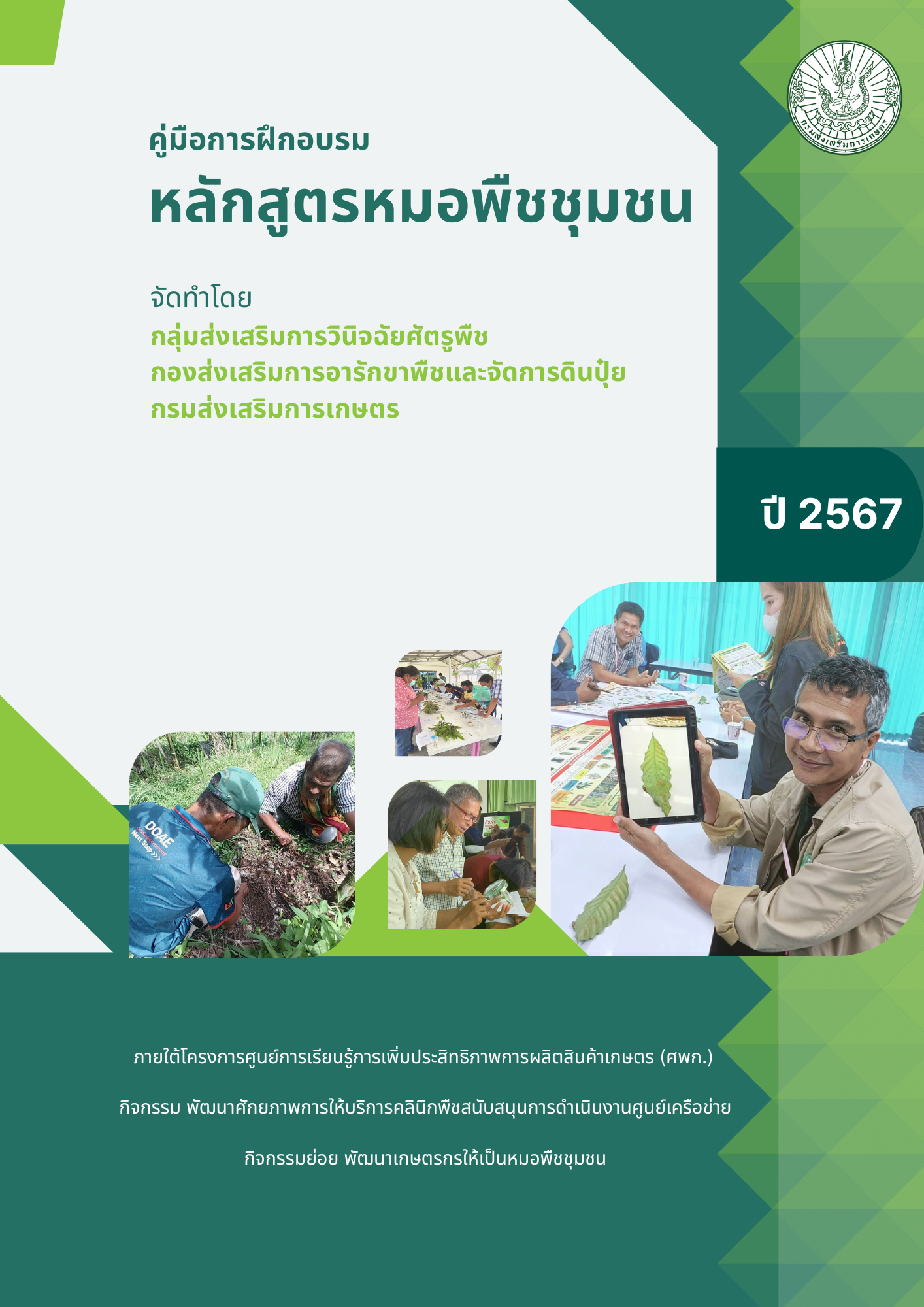 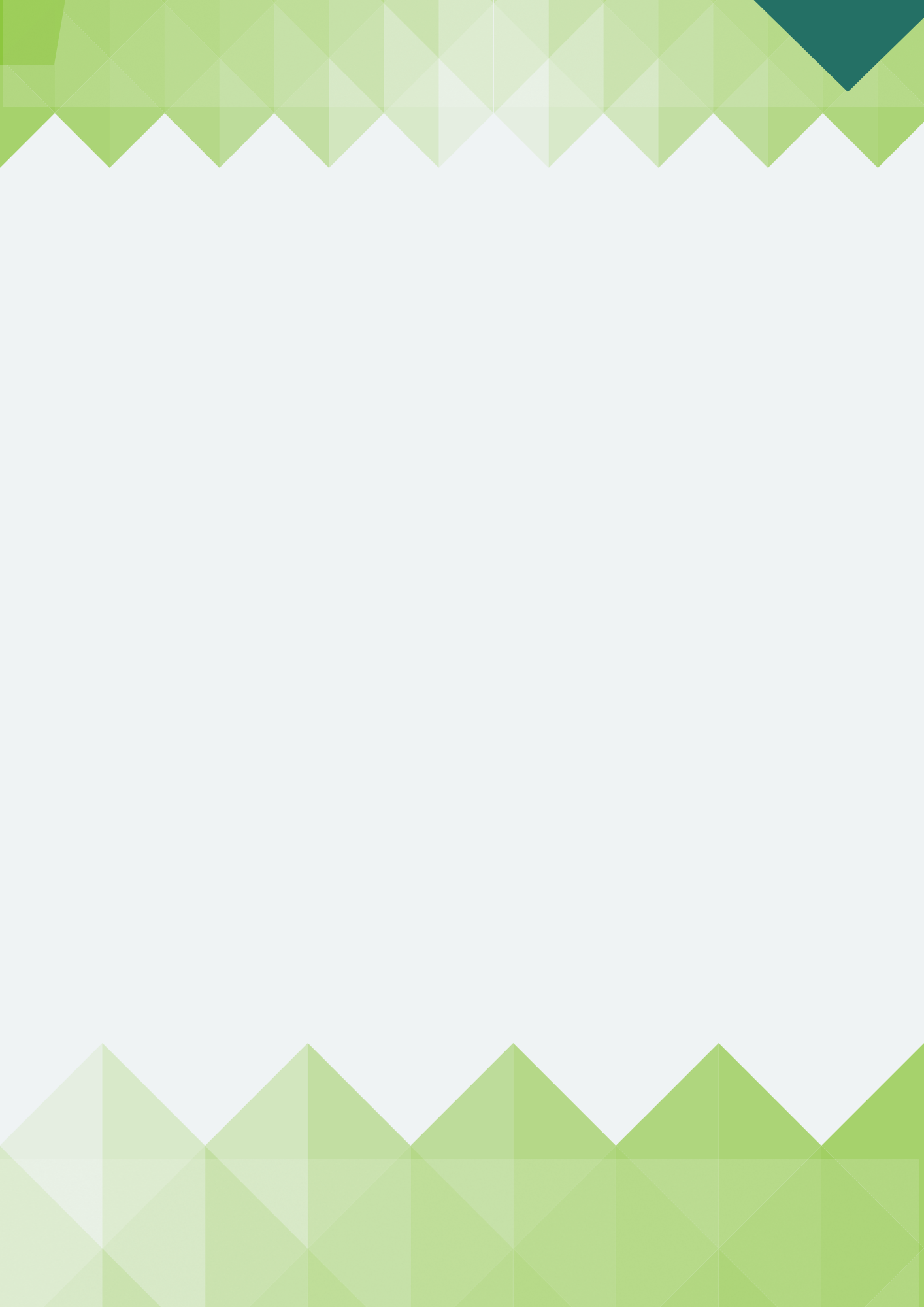 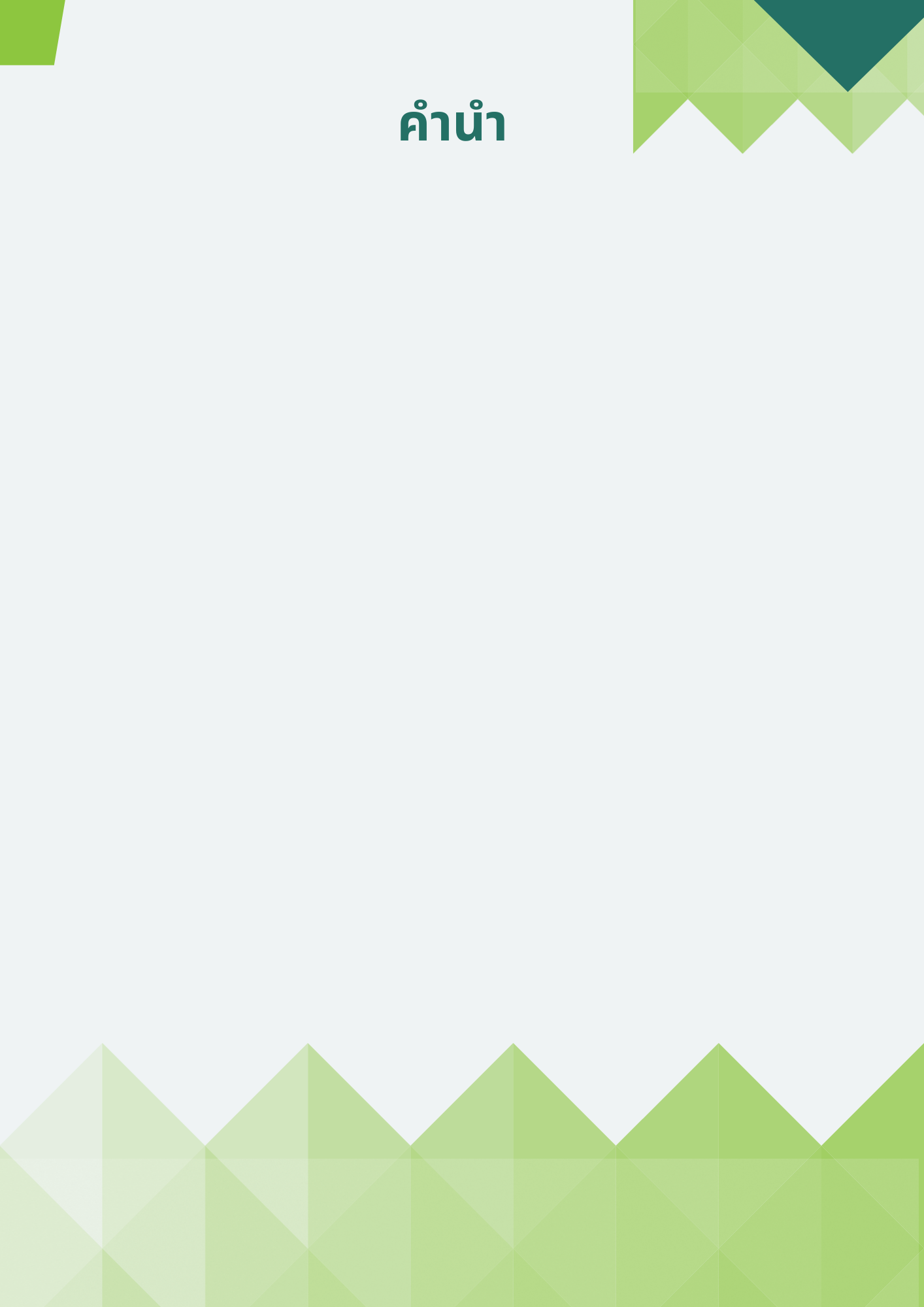 หมอพืชชุมชน คือ เกษตรกรผู้ที่ได้รับการถ่ายทอดองค์ความรู้ด้านวินิจฉัยและจัดการศัตรูพืชเพื่อทำหน้าที่เป็นผู้ช่วยเจ้าหน้าที่ส่งเสริมการเกษตรหรือหมอพืชในพื้นที่ ให้บริการและให้คำแนะนำที่ถูกต้องเกี่ยวกับการวินิจฉัยอาการผิดปกติของพืชและการจัดการศัตรูพืชเบื้องต้นให้แก่เกษตรกรในชุมชน ตลอดจนเป็นเครือข่ายติดต่อประสานงาน ส่งต่อปัญหาศัตรูพืชหรือข้อมูลที่เกี่ยวข้อง รวมถึงเชื่อมโยงเครือข่ายการดำเนินการคลินิกพืชในระดับชุมชนหรือหมู่บ้าน ทำให้เกษตรกรสามารถเข้าถึงการบริการได้อย่างสะดวก รวดเร็ว และทั่วถึงเพิ่มมากขึ้น	คู่มือแนวทางการฝึกอบรม หลักสูตรหมอพืชชุมชน ปี 2567 ฉบับนี้จัดทำขึ้นเป็นแนวทางสำหรับเจ้าหน้าที่ในการจัดการฝึกอบรมเพื่อพัฒนาเกษตรกรสู่การเป็นหมอพืชชุมชน รวมถึงการสร้างและเชื่อมโยงเครือข่าย
การดำเนินงานคลินิกพืช ตลอดจนสามารถนำแนวทางไปพัฒนาต่อยอดเพื่อใช้ประโยชน์ในการดำเนินงานด้านอารักขาพืชที่เกี่ยวข้องต่อไปกรมส่งเสริมการเกษตรกองส่งเสริมการอารักขาพืชและจัดการดินปุ๋ยกลุ่มส่งเสริมการวินิจฉัยศัตรูพืชตุลาคม 2566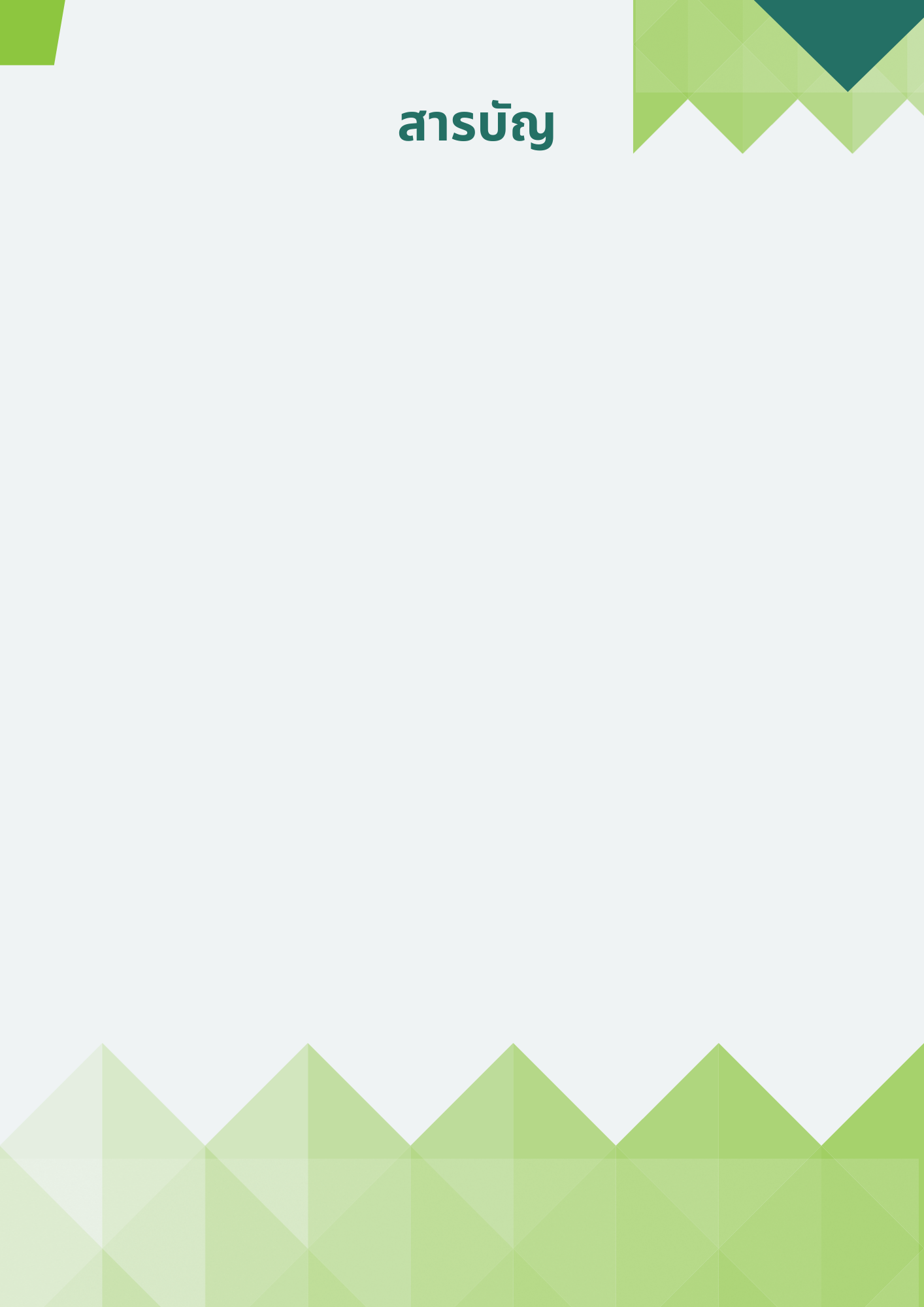 หน้า1. หลักการและเหตุผล											12. นิยามและบทบาทของหมอพืชชุมชน									13. วัตถุประสงค์												24. กลุ่มเป้าหมาย												25. ผู้รับผิดชอบ/ผู้ดำเนินการ 										26. ระยะเวลาดำเนินการ											27. ขั้นตอนและวิธีการดำเนินงาน										28. วิทยากร												49. เนื้อหาหลักสูตร											510. ผลที่คาดว่าจะได้รับ											811. ผู้ประสานงาน											812. แผนผังความเชื่อมโยงของคลินิกพืช หมอพืช และหมอพืชชุมชน					          9ภาคผนวก											         10ภาคผนวกที่ 1	แบบจัดทำแผนการอบรม								            11ภาคผนวกที่ 2	ตารางแผนปฏิบัติงานฯ ปี 2567							         12ภาคผนวกที่ 3	ตัวอย่างตารางเตรียมการอบรม							         14ภาคผนวกที่ 4	ใบสมัครหมอพืชชุมชน								         19ภาคผนวกที่ 5	ประกาศนียบัตรหมอพืชชุมชน							         20ภาคผนวกที่ 6	ตัวอย่างทำเนียบหมอพืชชุมชน							         23ภาคผนวกที่ 7	แบบสอบถามความคิดเห็นการฝึกอบรม						         25ภาคผนวกที่ 8	แบบรายงานการอบรม								         27คู่มือการฝึกอบรม หลักสูตรหมอพืชชุมชน ปี 25671. หลักการและเหตุผล	การขับเคลื่อนภาคการเกษตรของประเทศไทยมีบทบาทสำคัญต่อการพัฒนาเศรษฐกิจของประเทศ ประกอบกับแผนแม่บทภายใต้ยุทธศาสตร์ชาติ 20 ปี (พ.ศ. ๒๕๖๑ - ๒๕๘๐) ประเด็นการเกษตร แผนแม่บทย่อยเกษตรปลอดภัย มุ่งเน้นให้เกิดการพัฒนาคุณภาพมาตรฐานและการรับรองความปลอดภัยในระดับต่าง ๆ เพื่อเพิ่มขีดความสามารถในการแข่งขันให้มากขึ้น โดยสนับสนุนการผลิตที่เป็นมิตรกับสิ่งแวดล้อม ลด ละ เลิกการใช้สารเคมี
ที่เป็นอันตราย เพื่อลดผลกระทบต่อสิ่งแวดล้อม อย่างไรก็ตามปัญหาของภาคการเกษตรยังคงพบการเข้าทำลายและการรบกวนของศัตรูพืชที่นับวันจะทวีความรุนแรงมากขึ้น ทั้งจากปัจจัยผลกระทบของการเปลี่ยนแปลงของสภาพภูมิอากาศ สภาพสมดุลธรรมชาติถูกทำลาย การลดลงของศัตรูธรรมชาติ ทำให้ผลผลิตทางการเกษตรเกิดความเสียหาย พืชอ่อนแอ ผลผลิตลดลง หรือผลผลิตมักไม่ได้คุณภาพตามความต้องการของตลาด ส่งผลกระทบต่อรายได้และ
ความเป็นอยู่ของเกษตรกร และที่สำคัญยังพบว่าเกษตรกรส่วนใหญ่ยังขาดความรู้ด้านการวินิจฉัยอาการผิดปกติของพืชและการจัดการศัตรูพืชซึ่งส่งผลต่อการเลือกวิธีการจัดการศัตรูพืชที่ถูกต้องและเหมาะสม และยังพบอีกว่าเกษตรกร
ในบางพื้นที่มีการใช้สารเคมีในการแก้ไขปัญหาศัตรูพืชที่เกินความจำเป็นซึ่งส่งผลกระทบตามมาอย่างมากมาย ดังนั้น การพัฒนาองค์ความรู้และทักษะในการทำการเกษตรจึงเป็นก้าวย่างที่สำคัญในกระบวนการยกระดับผลิตภาพการผลิตของภาคเกษตรไทย โดยเฉพาะองค์ความรู้ด้านการวินิจฉัยอาการผิดปกติของพืช และการจัดการศัตรูพืชโดยวิธีผสมผสานซึ่งถือเป็นจุดเริ่มต้นแห่งความสำเร็จในกระบวนการผลิตพืช กรมส่งเสริมการเกษตรได้เล็งเห็นความสำคัญดังกล่าว จึงได้พัฒนาเจ้าหน้าที่ส่งเสริมการเกษตรทำหน้าที่หมอพืชให้บริการคลินิกพืชแก่เกษตรกรในพื้นที่ และเพื่อให้การให้บริการด้านอารักขาพืชแก่เกษตรกรสามารถดำเนินการได้อย่างครอบคลุมเข้าถึงทุกพื้นที่อย่างแท้จริง จึงเกิดการสร้างเครือข่ายเชื่อมโยงการดำเนินงานในระดับชุมชนหรือเกษตรกรขึ้นผ่านการพัฒนาเกษตรกรให้เป็นหมอพืชชุมชน โดยมุ่งเน้นให้สามารถนำองค์ความรู้ที่ได้รับไปปรับใช้จริงด้วยตนเองและช่วยเหลือเพื่อนเกษตรกรแก้ไขปัญหาอาการผิดปกติของพืชและศัตรูพืชได้อย่างถูกต้องและมีประสิทธิภาพ อันจะส่งผลให้เกษตรกรสามารถผลิตสินค้าเกษตรออกสู่ตลาดได้อย่างมีคุณภาพ เกิดเป็นชุมชนแห่งการพึ่งพาตนเองด้านการบริหารจัดการศัตรูพืชได้อย่างยั่งยืน 2. นิยามและบทบาทของหมอพืชชุมชน	นิยาม หมอพืชชุมชน คือ เกษตรกรผู้ผ่านการอบรมหลักสูตรหมอพืชชุมชนของกรมส่งเสริมการเกษตร 
ซึ่งมีความรู้และความสามารถด้านการวินิจฉัยและจัดการศัตรูพืชเบื้องต้น โดยเฉพาะศัตรูพืชสำคัญของพืชเศรษฐกิจ
ในพื้นที่ มีบทบาทสำคัญในการเป็นเครือข่ายสนับสนุนการดำเนินงานคลินิกพืชและที่เกี่ยวข้องระหว่างเจ้าหน้าที่
หมอพืชหรือนักวิชาการส่งเสริมการเกษตรกับเกษตรกรในพื้นที่ เพื่อให้การบริการด้านอารักขาพืชของกรมส่งเสริมการเกษตรครอบคลุมเชื่อมโยงในทุกพื้นที่ โดยมีคุณลักษณะและบทบาท ดังนี้	คุณลักษณะของหมอพืชชุมชน	- สามารถวินิจฉัยอาการผิดปกติของพืชเบื้องต้นได้อย่างถูกต้อง	- สามารถเก็บข้อมูล ภาพถ่าย และตัวอย่างเพื่อการวินิจฉัยได้อย่างถูกต้อง	- มีจิตสาธารณะ และสามารถประสานงานกับเจ้าหน้าที่และเกษตรกรได้	บทบาทของหมอพืชชุมชน	- ให้บริการความรู้ คำแนะนำ แหล่งข้อมูลด้านการอารักขาพืช รวมถึงประสานงานเชื่อมโยงการให้บริการคลินิกพืชระหว่างหมอพืชหรือเจ้าหน้าที่ส่งเสริมการเกษตรกับเกษตรกรในพื้นที่	- สนับสนุนการปฏิบัติงานของเจ้าหน้าที่กรมส่งเสริมการเกษตรด้านการอารักขาพืช เช่น ส่งต่อภาพถ่ายหรือข้อมูลที่จำเป็นสำหรับการวินิจฉัยอาการผิดปกติของพืช ประชาสัมพันธ์ข้อมูลข่าวสาร แจ้งเตือนสถานการณ์
การระบาดศัตรูพืช แจ้งปัญหาด้านศัตรูพืชให้เจ้าหน้าที่ ฯลฯ3. วัตถุประสงค์	3.1 เพื่อให้เกษตรกรมีความรู้และความสามารถเกี่ยวกับการวินิจฉัยอาการผิดปกติของพืชเศรษฐกิจหลักและศัตรูพืชสำคัญที่พบเป็นประจำในพื้นที่ รวมถึงการจัดการศัตรูพืชโดยวิธีผสมผสานที่เหมาะสมและปฏิบัติได้จริง 	3.2 เพื่อให้เกษตรกรเข้าใจบทบาทและสามารถทำหน้าที่หมอพืชชุมชนให้คำแนะนำที่ถูกต้องเกี่ยวกับปัญหาศัตรูพืชเบื้องต้นได้ และเป็นเครือข่ายในการติดต่อประสานงานที่เกี่ยวข้องกับการดำเนินงานคลินิกพืชของกรมส่งเสริมการเกษตร4. กลุ่มเป้าหมาย 		4.1 เกษตรกรรายเดิมผู้ผ่านเกณฑ์การประเมินศักยภาพเป็นหมอพืชชุมชนในหลักสูตรที่ 1 เข้าอบรมต่อเนื่อง		4.2 เกษตรกรรายใหม่ผู้ผ่านการคัดเลือกตามแนวทางการรับสมัครและหลักเกณฑ์การคัดเลือก พิจารณาโดยสำนักงานเกษตรจังหวัดในพื้นที่เป้าหมาย 5. ผู้รับผิดชอบ/ผู้ดำเนินการ 		สำนักงานเกษตรจังหวัด และศูนย์ส่งเสริมเทคโนโลยีการเกษตรด้านอารักขาพืช6. ระยะเวลาดำเนินการ 		เป้าหมายเดิม หลักสูตรที่ 2 ตั้งแต่เดือนพฤศจิกายน 2566 ถึงเดือนเมษายน 2567 		เป้าหมายใหม่ หลักสูตรที่ 1 ตั้งแต่เดือนเมษายน ถึงเดือนกันยายน 25677. ขั้นตอนและวิธีการดำเนินงาน		7.1 รับสมัครและพิจารณาคัดเลือก  (สำนักงานเกษตรจังหวัด) 	สำนักงานเกษตรจังหวัดเปิดรับสมัคร โดยใช้ใบสมัครหมอพืชชุมชน (ภาคผนวกที่ 4) และพิจารณาคัดเลือกเกษตรกรที่มีความสนใจในพื้นที่ ตามคุณสมบัติและเงื่อนไขการสมัคร ดังนี้		7.1.1 คุณสมบัติและเงื่อนไขของเกษตรกร	 1) เป็นเกษตรกรที่ปัจจุบันอาศัยอยู่ ณ อำเภอ หรือจังหวัดที่เปิดรับสมัคร 	 2) เป็นผู้มีทัศนคติที่ดีต่ออาชีพเกษตรกรรม มีจิตสาธารณะ และมีมนุษยสัมพันธ์ที่ดี	 3) มีความสนใจ ใฝ่รู้ และมีความพร้อมที่จะเข้ารับการพัฒนาเป็นหมอพืชชุมชน	 4) สามารถเข้ารับการอบรมได้ครบตามหลักสูตรหมอพืชชุมชนกำหนด	 5) ยินยอมให้หน่วยงานเก็บและเปิดเผยข้อมูลส่วนบุคคลในส่วนที่เกี่ยวข้อง เพื่อวัตถุประสงค์ในการจัดทำทำเนียบหมอพืชชุมชนและเครือข่ายการดำเนินงานของกรมส่งเสริมการเกษตรหมายเหตุ ผู้สมัครสามารถเป็นสมาชิกของ ศจช. ศดปช. หรือเป็น อกม. เกษตรกรปราชญ์เปรื่อง (SF) เกษตรกรรุ่นใหม่ (YSF) หรืออื่นๆ ได้ไม่จำกัด	7.1.2 เกณฑ์การคัดเลือกผู้เข้าอบรม	 1) เกษตรกรจากทุกอำเภอ อย่างน้อยอำเภอละ 2 คน โดยไม่ซ้ำตำบล	 2) มีคุณสมบัติและเงื่อนไขครบถ้วนตามที่ระบุ	 3) พิจารณาตามลำดับการสมัครหมายเหตุ หากสำนักงานเกษตรจังหวัดมีความจำเป็นต้องปรับเกณฑ์การคัดเลือก ขอให้ทำหนังสือชี้แจงเหตุผล
ความจำเป็นต่อ กอป.ด้วย สำหรับผู้เข้าอบรมรายเดิมต่อเนื่องไปสู่หลักสูตรที่ 2 ไม่ต้องดำเนินการตามข้อ 7.1	7.2 จัดทำแผนและเตรียมการอบรม (สำนักงานเกษตรจังหวัด และ ศทอ.) 	สำนักงานเกษตรจังหวัดหารือร่วมกับศทอ. ที่รับผิดชอบพื้นที่เพื่อดำเนินการ  ดังนี้	7.2.1 จัดทำแผนการอบรม ตามแบบจัดทำแผนการอบรม (ภาคผนวกที่ 1) ให้สอดคล้องกับตารางแผนปฏิบัติงานฯ ปี 2567 (ภาคผนวกที่ 2) และแจ้งให้ กอป. ทราบภายในระยะเวลาที่กำหนด ทาง e-mail : pestdiag.doae@gmail.com 		7.2.2 เตรียมการอบรม ประกอบด้วย			 1) กำหนดรูปแบบกระบวนการเรียนรู้ และจัดเตรียมเนื้อหา สื่อประกอบการฝึกอบรมให้ครบถ้วนเป็นไปตามที่กำหนดไว้ในหลักสูตรและเหมาะสมตามบริบทพื้นที่ ศักยภาพ และความพร้อมของหน่วยงานโดยเน้นการเรียนรู้แบบลงมือปฏิบัติ เพื่อให้เกษตรกรได้เรียนรู้และเข้าใจเนื้อหาหลักสูตรได้มากที่สุดจากการมีส่วนร่วมในการทำกิจกรรมผ่านการพูดคุยแสดงความคิดเห็น การฝึกคิดและปฏิบัติจริงด้วยตนเอง และการบรรยายถ่ายทอดความรู้จากวิทยากร โดยวางแผนจัดเตรียมความพร้อม และมอบหมายวิทยากรรวมถึงผู้รับผิดชอบที่เกี่ยวข้อง 
ตามตัวอย่างตารางเตรียมการฝึกอบรม (ภาคผนวกที่ 3) 			 2) กำหนดและเตรียมแบบทดสอบความรู้ก่อน-หลังการอบรมพร้อมเฉลย โดยแบบทดสอบความรู้ต้องสามารถวัดผลหรือประเมินความรู้ของผู้รับการอบรมได้ตรงตามวัตถุประสงค์ของหลักสูตรและเนื้อหา
การอบรมที่แต่ละหน่วยงานได้ดำเนินการ			 3) เตรียมแบบสอบถามความคิดเห็นการฝึกอบรม (ภาคผนวกที่ 7) ใบประกาศนียบัตรหมอพืชชุมชน (ภาคผนวกที่ 5) และทำเนียบหมอพืชชุมชน (ภาคผนวกที่ 6) รวมถึงสร้างช่องทางการติดต่อสื่อสารระหว่างหมอพืชชุมชนและเจ้าหน้าที่ในพื้นที่ 		7.3 ดำเนินการจัดอบรม (สำนักงานเกษตรจังหวัด และ ศทอ.)	สำนักงานเกษตรจังหวัด ร่วมกับวิทยากรพี่เลี้ยงจาก ศทอ. ดำเนินการจัดกระบวนการเรียนรู้
ตามที่หน่วยงานพิจารณาและกำหนดแผนไว้ โดย กอป. ได้กำหนดกรอบเนื้อหาหลักสูตรที่จำเป็นต่อการเรียนรู้ของหมอพืชชุมชนไว้ 2 หลักสูตรต่อเนื่อง (รายละเอียดในข้อ 9 เนื้อหาหลักสูตร ) ให้หน่วยงานดำเนินการจัดอบรมในหลักสูตรที่ 1 หมอพืชชุมชน (8 รายวิชา) และหลักสูตรที่ 2 เสริมทักษะหมอพืชชุมชน (6 รายวิชา) ตามลำดับ		7.4 ประเมินผล (สำนักงานเกษตรจังหวัด)	7.4.1 ประเมินผลผู้เข้ารับการอบรม แบ่งเป็น 2 ส่วน ดังนี้		1) ประเมินความรู้		2) ประเมินความคิดเห็นต่อการอบรมและการนำไปใช้ประโยชน์	7.4.2 เครื่องมือที่ใช้สำหรับการประเมิน		1) แบบทดสอบความรู้ก่อน-หลังการอบรม		2) แบบสอบถามความคิดเห็นการฝึกอบรม	7.4.3 เกณฑ์การผ่านการประเมินเป็นหมอพืชชุมชน ต้องผ่านครบทั้ง 2 ข้อดังนี้		1) ระยะเวลาเข้ารับการอบรมทั้งหมดต้องไม่น้อยกว่าร้อยละ 80 ของระยะเวลาการอบรมทั้งหมด		2) คะแนนจากการทำแบบทดสอบความรู้หลังการอบรมไม่น้อยกว่าร้อยละ 60 ของคะแนนเต็มในแบบทดสอบ		7.5 รายงานผล (สำนักงานเกษตรจังหวัด) 	รวบรวมข้อมูลการดำเนินการจัดอบรม การประเมินผล และสร้างทำเนียบหมอพืชชุมชนซึ่งเป็นผู้ผ่านเกณฑ์
การประเมินข้อ 7.4.3 นำมาจัดทำเป็นสรุปรายงานผลตามแบบจัดทำรายงานการอบรม (ภาคผนวกที่ 8) ในรูปแบบไฟล์ word และ pdf หลังเสร็จสิ้นการอบรมภายใน 30 วัน ส่งให้ กอป. ทราบ ทาง e-mail : pestdiag.doae@gmail.com		7.6 สร้างเครือข่ายการดำเนินงาน (สำนักงานเกษตรจังหวัด) 	7.6.1 เผยแพร่ข้อมูลทำเนียบหมอพืชชุมชน (ภาคผนวกที่ 6) ภายในพื้นที่ 	7.6.2 ใช้ช่องทางการติดต่อสื่อสารที่สร้างขึ้นระหว่างหมอพืชชุมชนและเจ้าหน้าที่ในพื้นที่สำหรับ
การติดตาม และการเข้าถึง หรือรับ-ส่งข้อมูลการวินิจฉัย สอบถาม-แก้ไขปัญหาศัตรูพืช ข่าวสารด้านอารักขาพืช ฯลฯอย่างรวดเร็วและสม่ำเสมอหมายเหตุ  งบประมาณ เพื่อเป็นค่าใช้จ่ายตามระเบียบกระทรวงการคลังว่าด้วยค่าใช้จ่ายในการฝึกอบรม การจัดงานและการประชุมระหว่างประเทศ พ.ศ. ๒๕49 แก้ไขเพิ่มเติม (ฉบับที่ 2) พ.ศ. ๒๕๕2 (ฉบับที่ 3) พ.ศ. ๒๕๕5 8. วิทยากร 		วิทยากรถ่ายทอดความรู้ตามเนื้อหาหลักสูตรการอบรม ประกอบด้วย		8.1 วิทยากรหลัก มีหน้าที่ ดำเนินการวางแผน พิจารณาวิธีการอบรม และถ่ายทอดความรู้ให้แก่ผู้เข้าอบรมผ่านกระบวนการตามที่พิจารณาแล้วว่ามีความเหมาะสม ถูกต้องครบถ้วนตรงตามเนื้อหาที่ระบุในแต่ละรายวิชา
ของหลักสูตรการอบรม ไปจนถึงประเมินความรู้ผู้เข้าอบรมทั้งก่อนและหลังได้รับการอบรม ซึ่งได้แก่ เจ้าหน้าที่ส่งเสริมการเกษตรผู้ปฏิบัติงานด้านอารักขาพืชของสำนักงานเกษตรจังหวัด หรือสำนักงานเกษตรอำเภอ ที่ผ่านการฝึกอบรมหมอพืชและการดำเนินงานคลินิกพืชของกรมส่งเสริมการเกษตร หรือผ่านการอบรมหลักสูตรอื่น ๆ ที่เกี่ยวข้อง
กับการวินิจฉัยและการจัดการศัตรูพืชที่จัดโดยกรมส่งเสริมการเกษตรหรือหน่วยงานที่เกี่ยวข้องหรือสถาบันการศึกษา หรือเป็นผู้มีความรู้ ความสามารถ และประสบการณ์ด้านการวินิจฉัยและการจัดการศัตรูพืช 		8.2 วิทยากรพี่เลี้ยง มีหน้าที่ ดำเนินการเป็นที่ปรึกษาหรือพี่เลี้ยงให้คำแนะนำเกี่ยวกับกระบวนการถ่ายทอดความรู้ ตรวจสอบความถูกต้องครบถ้วนของหลักสูตร รวมถึงขั้นตอนการประเมินความรู้ของผู้เข้าอบรมที่วิทยากรหลักดำเนินการให้มีความถูกต้องเหมาะสมและเกิดประสิทธิภาพ ไปจนถึงเป็นวิทยากรสนับสนุนการถ่ายทอดความรู้ 
ซึ่งได้แก่ เจ้าหน้าที่ส่งเสริมการเกษตรของศูนย์ส่งเสริมเทคโนโลยีการเกษตรด้านอารักขาพืช9. เนื้อหาหลักสูตร 	หลักสูตรการฝึกอบรมหมอพืชชุมชนมุ่งเน้นการเรียนรู้จากการลงมือปฏิบัติเพื่อให้เกิดความเข้าใจนำไปสู่การปรับใช้ได้จริงเกี่ยวกับหลักการวินิจฉัยศัตรูพืชเบื้องต้นและการจัดการศัตรูพืชแบบผสมผสานที่มีประสิทธิภาพ และเหมาะสมกับบริบทของพื้นที่โดยเฉพาะพืชเศรษฐกิจและศัตรูพืชสำคัญในพื้นที่ โดยหลักสูตรกำหนดให้มีความต่อเนื่อง จำนวน 2 หลักสูตร ขอบเขตของเนื้อหารายวิชาทั้งหมดประกอบด้วย	9.1 หลักสูตรที่ 1 หมอพืชชุมชน (จำนวน 8 รายวิชา) วัตถุประสงค์ เพื่อเตรียมความพร้อมหมอพืชชุมชนให้เข้าใจบทบาทหน้าที่ เกิดความรู้ความเข้าใจเกี่ยวกับการวินิจฉัยและการจัดการศัตรูพืชเบื้องต้น สามารถนำไปปรับใช้ในการทำการเกษตรของตนเองได้	รายวิชาที่ 1 บทบาทหน้าที่ของหมอพืชชุมชน และความสำคัญของการวินิจฉัยศัตรูพืช คำอธิบายรายวิชา เพื่อให้เกิดความรู้ความเข้าใจเกี่ยวกับบทบาทหน้าที่ของหมอพืชชุมชน สามารถแนะนำการให้บริการคลินิกพืชของกรมส่งเสริมการเกษตร เช่น ที่ตั้ง การให้บริการ เป็นต้น และเตรียมความพร้อมก่อนเข้าสู่การเรียนรู้ ทราบถึงความสำคัญของการวินิจฉัยเพื่อนำไปสู่การจัดการศัตรูพืชที่ถูกต้องเหมาะสม รูปแบบการถ่ายทอดความรู้ ตัวอย่างเช่น เรียนรู้แบบมีส่วนร่วมโดยการเสนอความคิดเห็น และการบรรยายให้ความรู้ หรือวิธีอื่นๆ โดยพิจารณาตามความเหมาะสม	รายวิชาที่ 2 การจัดการเพื่อการป้องกันศัตรูพืช คำอธิบายรายวิชา เพื่อให้เกิดความรู้ความเข้าใจเกี่ยวกับการจัดการอย่างเป็นระบบเพื่อการป้องกันการเข้าทำลายหรือลดความเสียหายที่เกิดจากศัตรูพืช ได้แก่ หลักการปลูกพืชหรือระบบการผลิตพืช เช่น ปัจจัยที่มีผลต่อการเจริญเติบโตของพืช (ธาตุอาหาร แสง อุณหภูมิ ความชื้น ฯลฯ) และการจัดการแปลงที่ดีเพื่อป้องกันศัตรูพืช เช่น 
การเขตกรรม การจัดการดินและน้ำ การใส่ปุ๋ย ปฏิทินการปลูกพืช เป็นต้น โดยเฉพาะพืชเศรษฐกิจและศัตรูพืชสำคัญในพื้นที่รูปแบบการถ่ายทอดความรู้ ตัวอย่างเช่น เรียนรู้แบบมีส่วนร่วมโดยการเสนอความคิดเห็น ถาม-ตอบ ฝึกปฏิบัติวิเคราะห์พืชเศรษฐกิจในพื้นที่ การจัดทำแผนการจัดการเพื่อป้องกันศัตรูพืชสำคัญ และการบรรยายให้ความรู้ 
ควรยกตัวอย่างพืชเศรษฐกิจในพื้นที่ประกอบการบรรยายให้สอดคล้องกับเนื้อหา หรือวิธีอื่นๆ โดยพิจารณาตามความเหมาะสม	รายวิชาที่ 3 ลักษณะอาการผิดปกติของพืช คำอธิบายรายวิชา เพื่อให้สามารถอธิบายหรือจำแนกลักษณะอาการผิดปกติของพืชที่เกิดขึ้นในรูปแบบต่างๆ 
เมื่อเปรียบเทียบกับต้นพืชปกติได้ โดยเฉพาะพืชเศรษฐกิจและศัตรูพืชสำคัญในพื้นที่รูปแบบการถ่ายทอดความรู้ ตัวอย่างเช่น เรียนรู้แบบมีส่วนร่วมโดยการถาม-ตอบ ฝึกปฏิบัติโดยการอธิบาย การเขียนหรือวาดภาพบรรยายลักษณะอาการผิดปกติจากตัวอย่างพืชจริงที่หาได้ในพื้นที่หรือภาพประกอบที่มีความชัดเจน 
และการบรรยายให้ความรู้ ควรยกตัวอย่างพืชเศรษฐกิจและศัตรูพืชสำคัญในพื้นที่ประกอบการบรรยายให้สอดคล้องกับเนื้อหา หรือวิธีอื่นๆ โดยพิจารณาตามความเหมาะสม	รายวิชาที่ 4 สาเหตุของอาการผิดปกติของพืช คำอธิบายรายวิชา เพื่อให้สามารถจำแนกกลุ่มสาเหตุของอาการผิดปกติที่พบได้เบื้องต้น ทั้งจากสิ่งมีชีวิตและสิ่งไม่มีชีวิต โดยเฉพาะพืชเศรษฐกิจและศัตรูพืชสำคัญในพื้นที่รูปแบบการถ่ายทอดความรู้ ตัวอย่างเช่น เรียนรู้แบบมีส่วนร่วมโดยการถาม-ตอบ ฝึกปฏิบัติโดยการอธิบาย 
หรือกิจกรรมฝึกจำแนกกลุ่มสาเหตุจากตัวอย่างพืชเศรษฐกิจและศัตรูพืชสำคัญที่หาได้ในพื้นที่ หรือภาพประกอบที่มี
ความชัดเจน และการบรรยายให้ความรู้ ควรยกตัวอย่างพืชเศรษฐกิจและศัตรูพืชสำคัญในพื้นที่ประกอบการบรรยายให้สอดคล้องกับเนื้อหา หรือวิธีอื่นๆ โดยพิจารณาตามความเหมาะสม	รายวิชาที่ 5 การวินิจฉัยศัตรูพืชเบื้องต้น คำอธิบายรายวิชา เพื่อให้เกิดความเข้าใจหลักการวินิจฉัยและสามารถวินิจฉัยอาการผิดปกติของพืชเบื้องต้นได้ 
โดยเฉพาะพืชเศรษฐกิจและศัตรูพืชสำคัญในพื้นที่รูปแบบการถ่ายทอดความรู้ ตัวอย่างเช่น เรียนรู้แบบมีส่วนร่วมโดยการสาธิต ฝึกปฏิบัติโดยการอธิบาย หรือกิจกรรมฝึกวินิจฉัยอาการผิดปกติจากตัวอย่างพืชเศรษฐกิจและศัตรูพืชสำคัญที่หาได้ในพื้นที่ หรือภาพประกอบที่มีความชัดเจน และการบรรยายให้ความรู้ ควรยกตัวอย่างพืชเศรษฐกิจและศัตรูพืชสำคัญในพื้นที่ประกอบการบรรยายให้สอดคล้องกับเนื้อหา หรือวิธีอื่นๆ โดยพิจารณาตามความเหมาะสม	รายวิชาที่ 6 การจัดการศัตรูพืชแบบผสมผสาน คำอธิบายรายวิชา เพื่อให้เกิดความเข้าใจเกี่ยวกับหลักการและวิธีการจัดการศัตรูพืชด้วยวิธีผสมผสานที่มีประสิทธิภาพและเหมาะสมกับบริบทของตัวเกษตรกรและพื้นที่ บนพื้นฐานสำคัญ 5 ประการ ได้แก่ มีประสิทธิภาพ เหมาะสมกับสภาพพื้นที่ เกษตรกรสามารถปฏิบัติได้ คุ้มค่ากับการลงทุน และมีความปลอดภัยต่อตัวเกษตรกร สภาพแวดล้อม และผู้บริโภค โดยเฉพาะพืชเศรษฐกิจและศัตรูพืชสำคัญในพื้นที่ รูปแบบการถ่ายทอดความรู้ ตัวอย่างเช่น เรียนรู้แบบมีส่วนร่วมโดยการถาม-ตอบ ฝึกปฏิบัติโดยการอธิบาย 
หรือกิจกรรมฝึกการเลือกใช้วิธีการจัดการศัตรูพืชที่เหมาะสม การจัดทำปฏิทินการจัดการศัตรูพืช หรือทำความรู้จัก 
Pest Management Decision Guide (PMDG) ของพืชเศรษฐกิจและศัตรูพืชสำคัญในพื้นที่ และการบรรยาย
ให้ความรู้ ควรยกตัวอย่างพืชเศรษฐกิจและศัตรูพืชสำคัญในพื้นที่ประกอบการบรรยายให้สอดคล้องกับเนื้อหา 
หรือวิธีอื่นๆ โดยพิจารณาตามความเหมาะสม	รายวิชาที่ 7 การสืบค้นข้อมูลและแหล่งอ้างอิง คำอธิบายรายวิชา เพื่อสามารถสืบค้นและพิจารณาเลือกใช้ข้อมูลจากแหล่งอ้างอิงทางวิชาการด้านการจัดการศัตรูพืชที่น่าเชื่อถือเพื่อนำมาใช้ประกอบการวินิจฉัยและการจัดการศัตรูพืชได้อย่างถูกต้อง รูปแบบการถ่ายทอดความรู้ ตัวอย่างเช่น เรียนรู้แบบมีส่วนร่วมโดยการสาธิต ฝึกปฏิบัติโดยกิจกรรมฝึกหัดสืบค้นข้อมูลการจัดการศัตรูพืช และการบรรยายให้ความรู้ ควรยกตัวอย่างพืชเศรษฐกิจและศัตรูพืชสำคัญในพื้นที่ประกอบการบรรยายให้สอดคล้องกับเนื้อหา หรือวิธีอื่นๆ โดยพิจารณาตามความเหมาะสม	รายวิชาที่ 8 การเก็บตัวอย่างและการถ่ายภาพเพื่อการวินิจฉัย คำอธิบายรายวิชา เพื่อให้เกิดความเข้าใจเกี่ยวกับวิธีการและสามารถเก็บตัวอย่างพืช ตัวอย่างแมลงศัตรูพืช 
และตัวอย่างดินได้อย่างถูกต้อง รวมถึงสามารถถ่ายภาพอาการผิดปกติของพืชเพื่อการวินิจฉัยได้อย่างชัดเจน รูปแบบการถ่ายทอดความรู้ ตัวอย่างเช่น เรียนรู้แบบมีส่วนร่วมโดยการสาธิต ฝึกปฏิบัติโดยกิจกรรมถ่ายภาพอาการผิดปกติของพืชจากตัวอย่างจริงด้วยโทรศัพท์มือถือ และการบรรยายให้ความรู้ ควรยกตัวอย่างพืชเศรษฐกิจและศัตรูพืชสำคัญในพื้นที่ประกอบการบรรยายให้สอดคล้องกับเนื้อหา หรือวิธีอื่นๆ โดยพิจารณาตามความเหมาะสม 	9.2 หลักสูตรที่ 2 เสริมทักษะหมอพืชชุมชน (จำนวน 6 รายวิชา)วัตถุประสงค์ เพื่อพัฒนาศักยภาพของหมอพืชชุมชนโดยการเสริมสร้างทักษะด้านการจัดการศัตรูพืช รวมถึง
การวินิจฉัยศัตรูพืชเบื้องต้นได้อย่างมีประสิทธิภาพ เพิ่มขีดความสามารถขยายไปสู่การให้บริการเกษตรกรในชุมชนภายใต้เครือข่ายคลินิกพืชได้	รายวิชาที่ 1 การจัดการศัตรูพืชอย่างมีประสิทธิภาพคำอธิบายรายวิชา เพื่อเสริมความรู้ด้านการจัดการหรือควบคุมศัตรูพืชด้วยวิธีผสมผสาน โดยเพิ่มเติมเนื้อหาวิธีการยกตัวอย่างให้ละเอียดมากขึ้น ได้แก่ วิธีเขตกรรม วิธีกล วิธีกายภาพ วิธีฟิสิกส์ ชีววิธี สารสกัดธรรมชาติจากพืช 
และการใช้สารเคมี ภายใต้พื้นฐานสำคัญ 5 ประการ ได้แก่ มีประสิทธิภาพ เหมาะสมกับสภาพพื้นที่ เกษตรกรสามารถปฏิบัติได้ คุ้มค่ากับการลงทุน และมีความปลอดภัยต่อตัวเกษตรกร สภาพแวดล้อม และผู้บริโภค สามารถเปรียบเทียบข้อดีข้อจำกัดของแต่ละวิธีการ รวมถึงความรู้เกี่ยวกับหลักการสำรวจ ติดตาม เฝ้าระวังสถานการณ์ศัตรูพืชในแปลง หรืออาจเพิ่มเติมเกี่ยวกับการวิเคราะห์ระบบนิเวศเกษตร (AESA) เมื่อพิจารณาข้อมูลรอบด้าน เช่น ชนิดและปริมาณของศัตรูพืช ระยะการเจริญเติบโตของศัตรูพืชหรือพืช สภาพแวดล้อม ประกอบกันแล้วสามารถตัดสินใจเลือกใช้วิธี
การจัดการเพื่อการควบคุมศัตรูพืชได้อย่างมีประสิทธิภาพมากยิ่งขึ้นรูปแบบการถ่ายทอดความรู้ ตัวอย่างเช่น เรียนรู้แบบมีส่วนร่วมโดยการสาธิต กรณีศึกษา ฐานเรียนรู้ ฝึกปฏิบัติโดยกิจกรรมฝึกการสำรวจแปลง ฝึกการเลือกใช้วิธีการจัดการศัตรูพืชที่เหมาะสมในสถานการณ์หรือข้อจำกัดที่แตกต่างกัน และการบรรยายให้ความรู้ ควรยกตัวอย่างพืชเศรษฐกิจและศัตรูพืชสำคัญในพื้นที่ประกอบการบรรยายให้สอดคล้องกับเนื้อหา หรือวิธีอื่นๆ โดยพิจารณาตามความเหมาะสม 	รายวิชาที่ 2 การจัดการศัตรูพืชโดยชีววิธี คำอธิบายรายวิชา เพื่อเสริมความรู้ความเข้าใจหลักการจัดการหรือควบคุมศัตรูพืชโดยชีววิธี เช่น หลักการพิจารณาเลือกและวิธีการใช้สารชีวภัณฑ์และแมลงศัตรูธรรมชาติที่ถูกต้องเหมาะสมกับชนิดศัตรูพืชและให้เกิดประสิทธิภาพ ข้อดีและข้อจำกัดของการจัดการศัตรูพืชโดยชีววิธี หลักการผลิตขยายชีวภัณฑ์พื้นฐานที่ใช้จัดการศัตรูพืชในพื้นที่
อย่างง่าย เป็นต้นรูปแบบการถ่ายทอดความรู้ ตัวอย่างเช่น เรียนรู้แบบมีส่วนร่วมโดยการสาธิต ฐานเรียนรู้ ฝึกปฏิบัติโดยกิจกรรม
ฝึกการเลือกใช้ชีวภัณฑ์และแมลงศัตรูธรรมชาติที่เหมาะสมกับชนิดศัตรูพืชในสถานการณ์หรือข้อจำกัดที่แตกต่างกัน และการบรรยายให้ความรู้ ควรยกตัวอย่างพืชเศรษฐกิจและศัตรูพืชสำคัญในพื้นที่ประกอบการบรรยายให้สอดคล้อง
กับเนื้อหา หรือวิธีอื่นๆ โดยพิจารณาตามความเหมาะสม 	รายวิชาที่ 3 การควบคุมศัตรูพืชด้วยสารเคมี คำอธิบายรายวิชา เพื่อเสริมความรู้ความเข้าใจหลักการจัดการหรือควบคุมศัตรูพืชโดยใช้สารเคมีทางการเกษตร 
เช่น หลักการพิจารณาเลือกและวิธีการใช้สารเคมีที่ถูกต้องและปลอดภัย ข้อจำกัดหรือข้อควรระวังในการควบคุม
ศัตรูพืชด้วยสารเคมี เป็นต้นรูปแบบการถ่ายทอดความรู้ ตัวอย่างเช่น เรียนรู้แบบมีส่วนร่วมโดยการสาธิต ฐานเรียนรู้ ฝึกปฏิบัติโดยกิจกรรม
ฝึกการเลือกใช้สารเคมีที่เหมาะสมกับชนิดศัตรูพืชในสถานการณ์หรือข้อจำกัดที่แตกต่างกัน และการบรรยายให้ความรู้ ควรยกตัวอย่างพืชเศรษฐกิจและศัตรูพืชสำคัญในพื้นที่ประกอบการบรรยายให้สอดคล้องกับเนื้อหา หรือวิธีอื่นๆ 
โดยพิจารณาตามความเหมาะสม 	รายวิชาที่ 4 การสัมภาษณ์และการเก็บข้อมูลเพื่อการวินิจฉัยศัตรูพืช คำอธิบายรายวิชา เพื่อให้เกิดความเข้าใจเกี่ยวกับข้อมูลพื้นฐานที่สำคัญสำหรับใช้ในการวินิจฉัยอาการผิดปกติของพืช สามารถทำการสัมภาษณ์หรือเก็บข้อมูลที่จำเป็นในการวินิจฉัยเบื้องต้น หรือแนะนำผู้อื่นได้ รวมไปถึงส่งต่อข้อมูล
สำหรับการวินิจฉัยที่เป็นประโยชน์หรือประสานงานกับเจ้าหน้าที่หมอพืชในพื้นที่ได้รูปแบบการถ่ายทอดความรู้ ตัวอย่างเช่น เรียนรู้แบบมีส่วนร่วมโดยการสาธิต ฝึกปฏิบัติโดยกิจกรรมฝึกการเก็บข้อมูล กรอกแบบบันทึกการวินิจฉัยอาการผิดปกติ การสัมภาษณ์เกษตรกร หรือวิธีอื่นๆ โดยพิจารณาตามความเหมาะสม	รายวิชาที่ 5 ฝึกปฏิบัติวินิจฉัยศัตรูพืชภาคสนาม คำอธิบายรายวิชา เพื่อให้เกิดทักษะความสามารถในการสังเกตและการเก็บข้อมูลอาการผิดปกติของพืช และอื่นๆ 
ในสภาพแปลงปลูกจริง เพื่อใช้ประกอบการวินิจฉัยอาการผิดปกติของพืชเศรษฐกิจสำคัญในพื้นที่ รูปแบบการถ่ายทอดความรู้ ตัวอย่างเช่น เรียนรู้แบบมีส่วนร่วมโดยการสาธิต ฝึกปฏิบัติโดยกิจกรรมฝึกการสังเกตและวินิจฉัยอาการผิดปกติของพืชในสภาพแปลงจริง ควรยกตัวอย่างพืชเศรษฐกิจและศัตรูพืชสำคัญในพื้นที่ 
หรือวิธีอื่นๆ โดยพิจารณาตามความเหมาะสม	รายวิชาที่ 6 รู้จักคลินิกพืชและเครือข่ายการดำเนินงาน คำอธิบายรายวิชา เพื่อให้เกิดความเข้าใจและทราบข้อมูลเกี่ยวกับคลินิกพืช และบทบาทของหมอพืชชุมชนที่มีต่อเครือข่ายการดำเนินงานอารักขาพืชของกรมส่งเสริมการเกษตร รวมไปถึงประโยชน์ที่หมอพืชชุมชนจะได้รับทั้งต่อตนเองและส่วนรวมรูปแบบการถ่ายทอดความรู้ ตัวอย่างเช่น เรียนรู้แบบมีส่วนร่วมโดยการเสนอความคิดเห็น ถาม-ตอบ และบรรยาย
ให้ความรู้ หรือวิธีอื่นๆ โดยพิจารณาตามความเหมาะสม10. ผลที่คาดว่าจะได้รับ	10.1 หมอพืชชุมชน (เกษตรกร) สามารถวินิจฉัยอาการผิดปกติของพืชเบื้องต้นได้ โดยเฉพาะพืชเศรษฐกิจหลักและศัตรูพืชสำคัญในพื้นที่ และสามารถจัดการปัญหาศัตรูพืชโดยวิธีผสมผสานอย่างถูกต้องเหมาะสมได้ด้วยตนเอง ตลอดจนสามารถบริการให้คำแนะนำที่ถูกต้องแก่เกษตรกรในพื้นที่ได้เช่นเดียวกัน	10.2 เครือข่ายดำเนินงานคลินิกพืชของกรมส่งเสริมการเกษตรเกิดการพัฒนาและเชื่อมโยงให้ครอบคลุมทั่วถึงไปสู่ระดับชุมชนหรือหมู่บ้านผ่านการมีส่วนร่วมในการติดต่อประสานงานที่เกี่ยวข้องของหมอพืชชุมชนกับเจ้าหน้าที่หมอพืชหรือนักวิชาการส่งเสริมการเกษตรในพื้นที่ 11. ผู้ประสานงาน (ส่วนกลาง)	กลุ่มส่งเสริมการวินิจฉัยศัตรูพืช กองส่งเสริมการอารักขาพืชและจัดการดินปุ๋ย โทรศัพท์ 02 561 4663 e-mail : pestdiag.doae@gmail.com12. แผนผังความเชื่อมโยงของคลินิกพืช หมอพืช และหมอพืชชุมชนภาคผนวก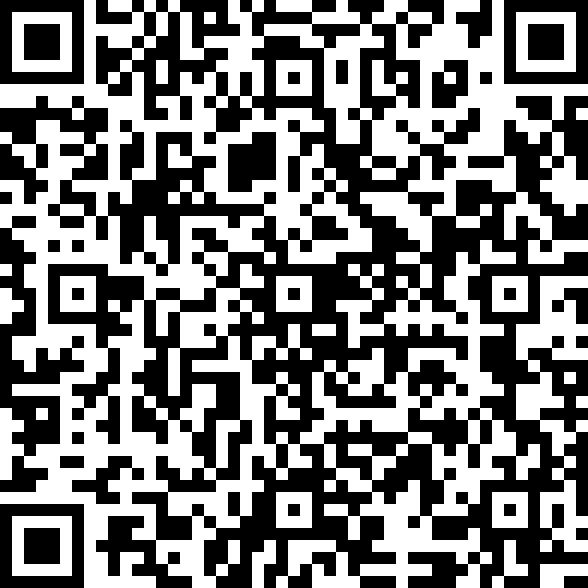 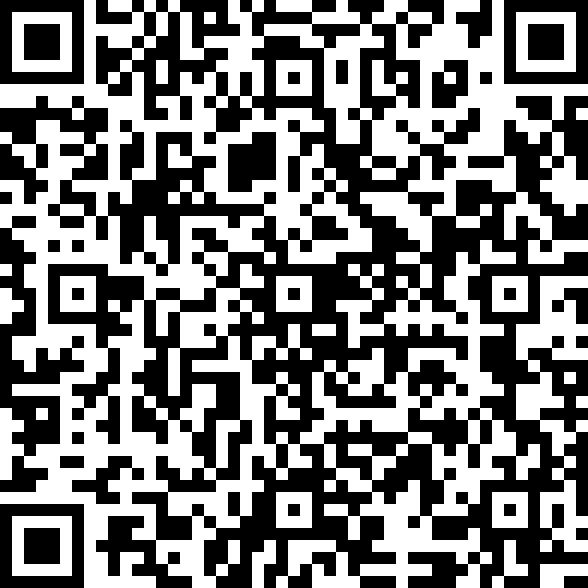 หมายเหตุ ดาวน์โหลดไฟล์คู่มือฯ ได้ที่ QR code นี้ตารางแผนปฏิบัติงาน 1 การฝึกอบรม หลักสูตรหมอพืชชุมชน ปีงบประมาณ 2567 (เป้าหมายเดิมต่อเนื่องไปสู่หลักสูตรที่ 2)หมายเหตุ ช่วงระยะเวลาดำเนินงานปรับเปลี่ยนได้ตามความเหมาะสมของผู้ดำเนินการตารางแผนปฏิบัติงาน 2 การฝึกอบรม หลักสูตรหมอพืชชุมชน ปีงบประมาณ 2567 (เป้าหมายใหม่)หมายเหตุ ช่วงระยะเวลาดำเนินงานปรับเปลี่ยนได้ตามความเหมาะสมของผู้ดำเนินการตารางเตรียมการอบรม หลักสูตรการพัฒนาหมอพืชชุมชน ปี .............. (ตัวอย่างสำหรับเจ้าหน้าที่)หลักสูตรที่ 1 หมอพืชชุมชน (8 รายวิชา)หมายเหตุ: 
1. ตารางเตรียมการอบรมนี้เป็นเพียงตัวอย่าง วิธีการ/รายละเอียด/สื่อการสอน สามารถปรับเปลี่ยนได้ตามความเหมาะสมและความครบถ้วนของเนื้อหาที่หลักสูตรกำหนด2. กำหนดการ วันและเวลา ในการจัดอบรมขึ้นอยู่กับผู้รับผิดชอบพิจารณาตามความเหมาะสมและงบประมาณ 3. หลักสูตรพัฒนาหมอพืชชุมชน ประกอบด้วย หลักสูตรที่ 1 หมอพืชชุมชน (8 รายวิชา) และหลักสูตรที่ 2 เสริมทักษะหมอพืชชุมชน (6 รายวิชา) ดำเนินการอบรมตามลำดับ4. สำนักงานเกษตรจังหวัด และศูนย์ส่งเสริมเทคโนโลยีการเกษตรด้านอารักขาพืช พิจารณาจัดเตรียมการอบรม และมอบหมายวิทยากร ร่วมกันตามความเหมาะสม ตารางเตรียมการอบรม หลักสูตรการพัฒนาหมอพืชชุมชน ปี .................(ตัวอย่างสำหรับเจ้าหน้าที่)หลักสูตรที่ 2 เสริมทักษะหมอพืชชุมชน (6 รายวิชา)หมายเหตุ: 
1. ตารางเตรียมการอบรมนี้เป็นเพียงตัวอย่าง วิธีการ/รายละเอียด/สื่อการสอน สามารถปรับเปลี่ยนได้ตามความเหมาะสมและความครบถ้วนของเนื้อหาที่หลักสูตรกำหนด2. กำหนดการ วันและเวลา ในการจัดอบรมขึ้นอยู่กับผู้รับผิดชอบพิจารณาตามความเหมาะสมและงบประมาณ 3. หลักสูตรพัฒนาหมอพืชชุมชน ประกอบด้วย หลักสูตรที่ 1 หมอพืชชุมชน (8 รายวิชา) และหลักสูตรที่ 2 เสริมทักษะหมอพืชชุมชน (6 รายวิชา) ดำเนินการอบรมตามลำดับ4. สำนักงานเกษตรจังหวัด และศูนย์ส่งเสริมเทคโนโลยีการเกษตรด้านอารักขาพืช พิจารณาจัดเตรียมการอบรม และมอบหมายวิทยากร ร่วมกันตามความเหมาะสม 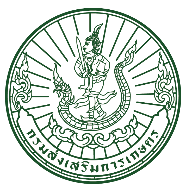 1. นาย/นาง/นางสาว ชื่อ...........................................................นามสกุล...........................................................2. เลขประจำตัวประชาชน 3. วัน /เดือน /ปีเกิด................................................................ อายุ ................................................................ปี4. ที่อยู่ตามบัตรประชาชนบ้านเลขที่ …………….. หมู่ที่……....บ้าน...........................................ตำบล …………...............……..........…..…..   อำเภอ………………………………......จังหวัด...…………...........…...........รหัสไปรษณีย์........……………................... 5. ที่อยู่อาศัยปัจจุบัน                                       เหมือนกับที่อยู่ตามบัตรประชาชน  บ้านเลขที่ …………….. หมู่ที่……....บ้าน...........................................ตำบล …………...............…......…..…..   อำเภอ………………………………......จังหวัด...…………...........…...........รหัสไปรษณีย์........……………................... 6. ช่องทางการติดต่อ    เบอร์โทรศัพท์................................................................. ID Line..................................................................    E-mail............................................................................ Facebook.............................................................7. การศึกษาสูงสุด               ประถมศึกษา                         	  มัธยมศึกษาตอนต้น                          มัธยมศึกษาตอนปลาย/ประกาศนียบัตรวิชาชีพ (ปวช.)     	  อนุปริญญา/ประกาศนียบัตรวิชาชีพชั้นสูง (ปวส.)       ปริญญาตรี                       	  ปริญญาโท                  
     ปริญญาเอก                          	  อื่น ๆ ระบุ...................................................8. การประกอบอาชีพ   -  เกษตรกร    ปลูกพืช......................................................................พื้นที่จำนวน......................................ไร่   -  อาชีพหลัก/อาชีพเสริม (ระบุ).....................................................................................................................9. สถานภาพเกษตรกร/การเป็นสมาชิก  (ตอบได้มากกว่า 1)      อาสาสมัครเกษตรหมู่บ้าน (อกม.)	  เกษตรกรปราดเปรื่อง (SF)				      เกษตรกรรุ่นใหม่ (YSF)     	  แม่บ้านเกษตรกร      ศูนย์จัดการศัตรูพืชชุมชน (ศจช.)	  ศูนย์จัดการดินปุ๋ยชุมชน (ศดปช.)      ศพก./ เครือข่าย ศพก.	  แปลงใหญ่ / สมาชิกแปลงใหญ่      วิสาหกิจชุมชน / เครือข่ายวิสาหกิจชุมชน        อื่น ๆ ระบุ............................................................   ข้าพเจ้ายินยอมให้เปิดเผยข้อมูลส่วนบุคคล เพื่อจัดทำทำเนียบหมอพืชชุมชนสำหรับเผยแพร่และติดต่อสื่อสารลงชื่อผู้สมัคร...............................................................              (................................................................)	    วันที่.............../....................../...................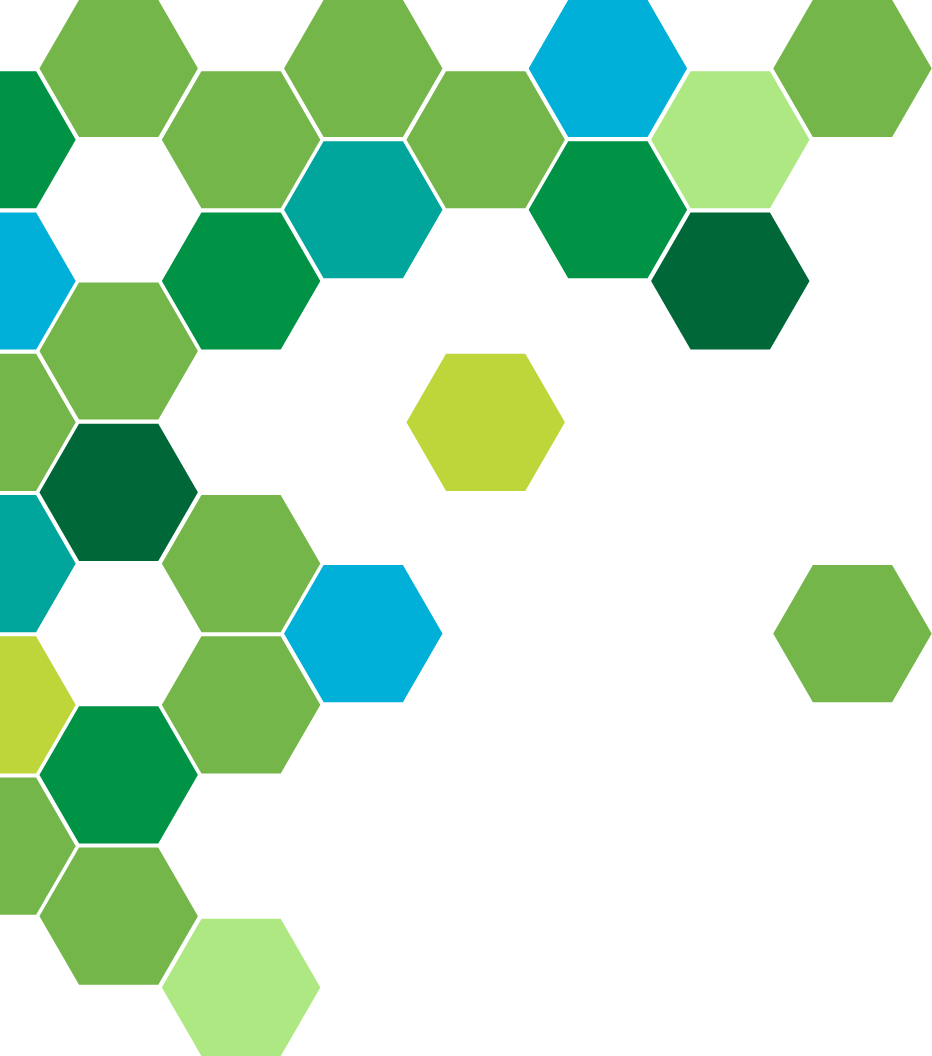 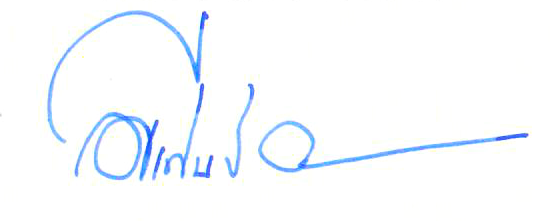 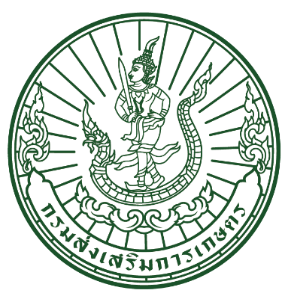 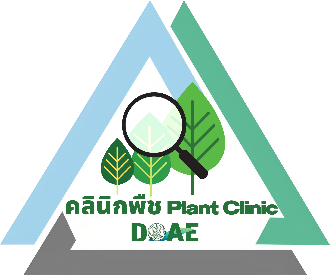 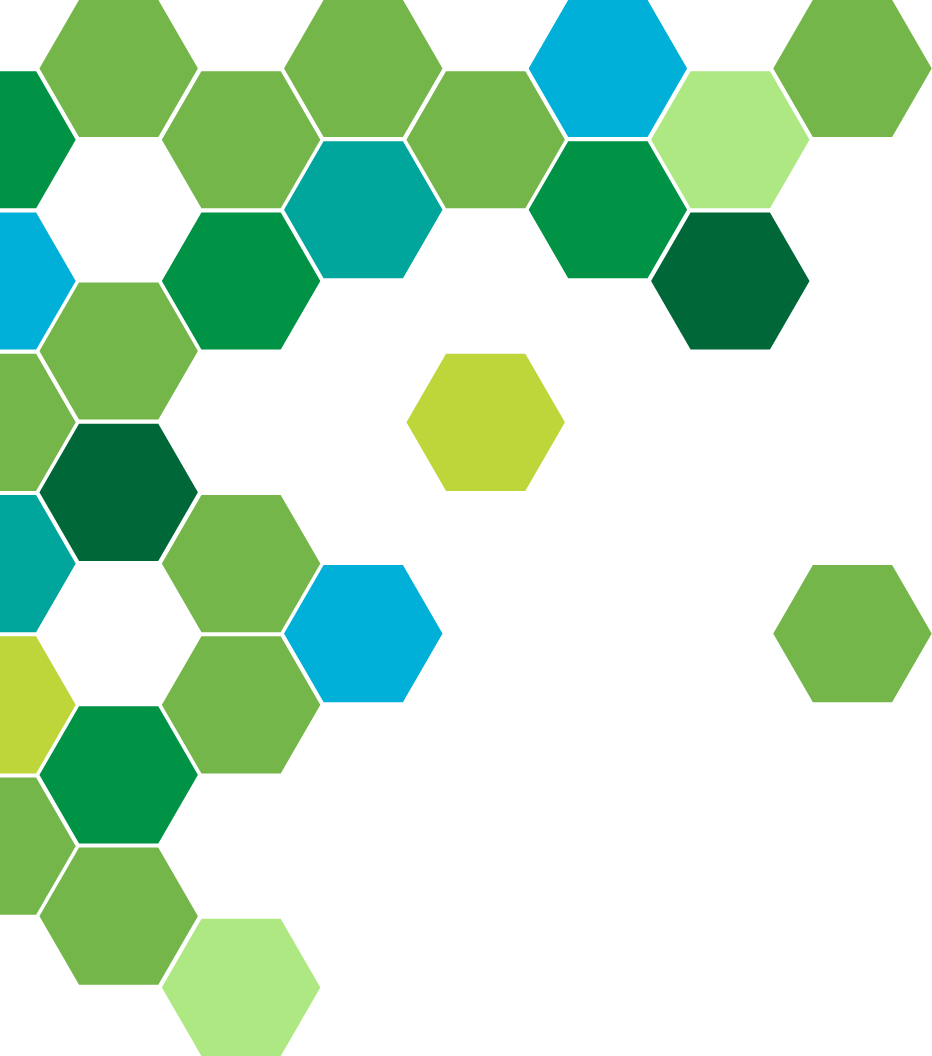 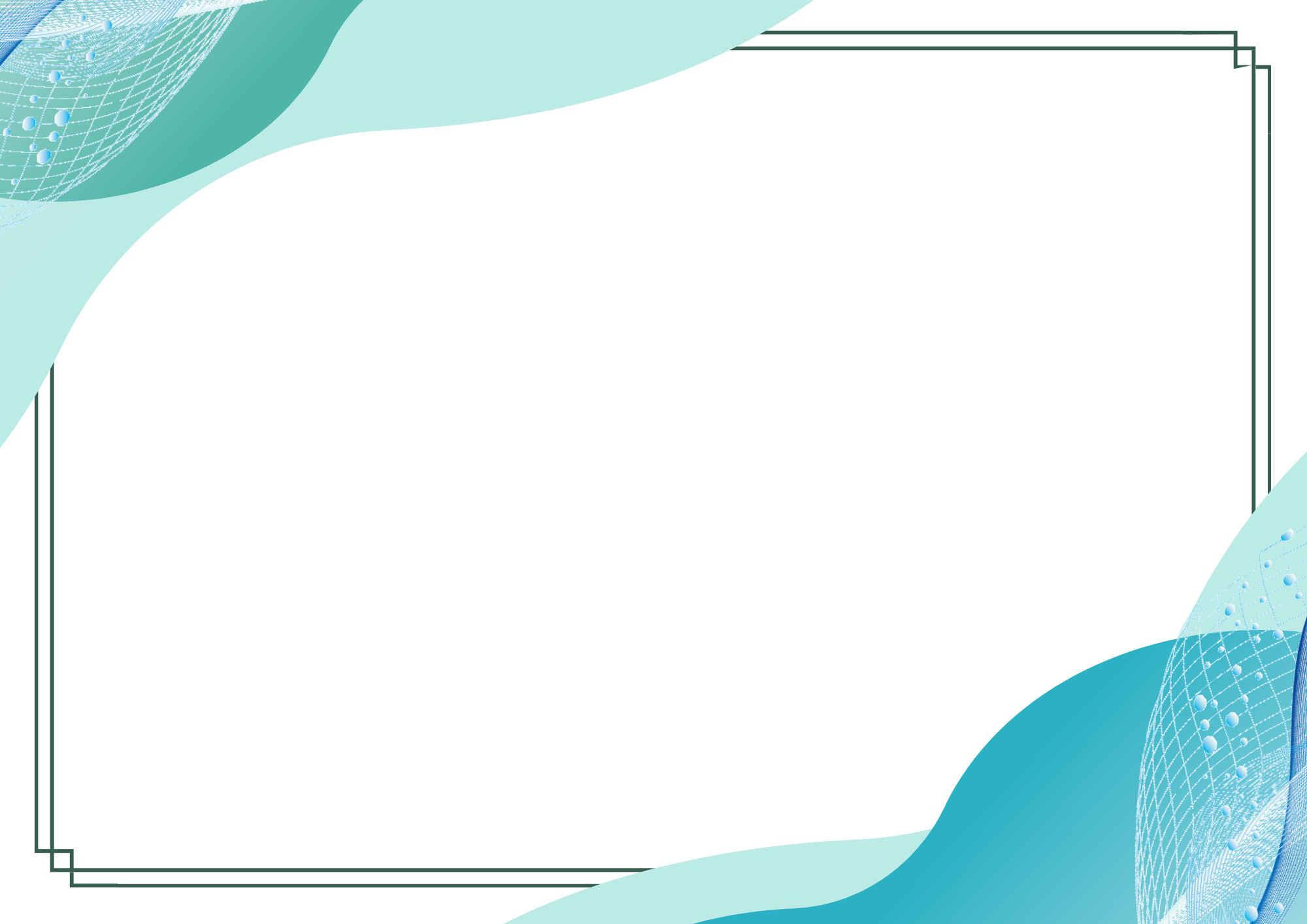 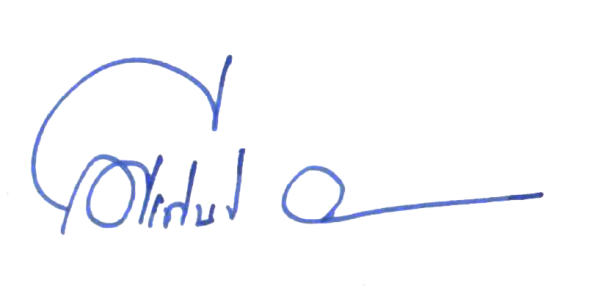 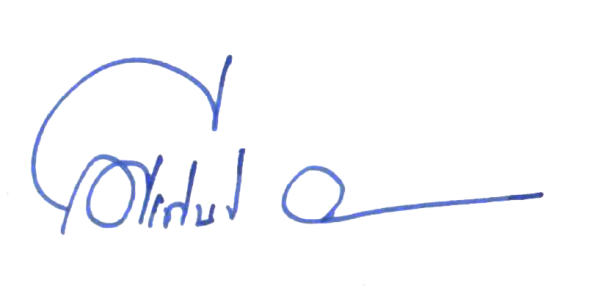 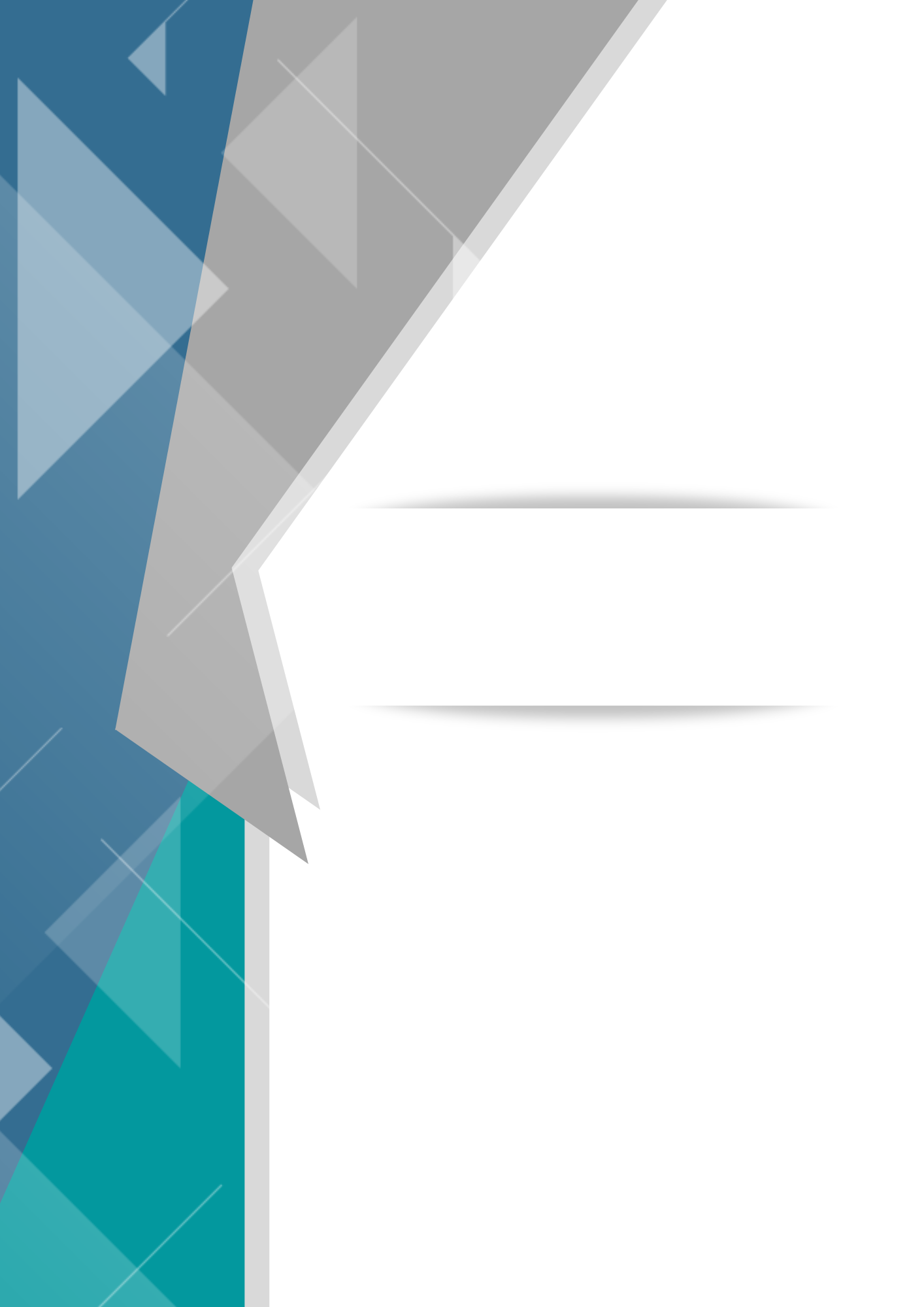 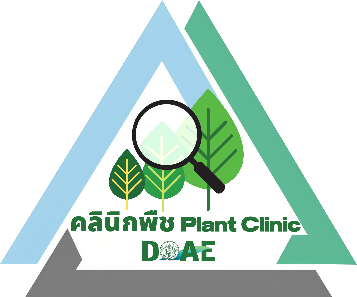 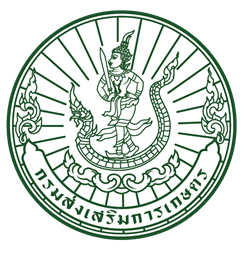 ทำเนียบหมอพืชชุมชน
ประจำจังหวัด..................................... 1. อำเภอ..................................2. อำเภอ..................................3. อำเภอ..................................ทำเนียบหมอพืชชุมชน
ประจำจังหวัด ชัยนาท1. อำเภอเมือง2. อำเภอสรรพยา3. อำเภอหันคาแบบสอบถามความคิดเห็นการฝึกอบรม หลักสูตรหมอพืชชุมชน ดำเนินการโดย สำนักงานเกษตรจังหวัด.................................หลักสูตรที่ 1 หมอพืชชุมชน วันที่............................. คำชี้แจง	โปรดทำเครื่องหมาย   ลงในช่องสี่เหลี่ยม และกรอกรายละเอียดลงในช่องว่างที่ตรงกับท่านและความคิดเห็นของท่านมากที่สุด เพื่อประโยชน์ในการปรับปรุงและพัฒนาการจัดฝึกอบรมในโอกาสต่อไปส่วนที่ 1 ข้อมูลทั่วไปเพศ 	 หญิง		 ชาย		อายุ	......... ปีระดับการศึกษา ประถมศึกษา	    มัธยมศึกษาตอนต้น	 มัธยมศึกษาตอนปลาย/ปวช. 	 อนุปริญญา/ปวส. ปริญญาตรี	    ปริญญาโท  	            ปริญญาเอก		             อื่นๆ ..................... ส่วนที่ 2 ความคิดเห็นเกี่ยวกับการฝึกอบรมส่วนที่ 3 ความคิดเห็นและข้อเสนอแนะอื่นๆ เพิ่มเติม…………………………………………………………………………………………………………………………………………………………………………………………………………………………………………………………………………………………………………………………………………………………………………………………………………………………………………………………………………………………………………ขอบคุณสำหรับการทำแบบสอบถามแบบสอบถามความคิดเห็นการฝึกอบรม หลักสูตรหมอพืชชุมชนดำเนินการโดย สำนักงานเกษตรจังหวัด.................................หลักสูตรที่ 2 เสริมทักษะหมอพืชชุมชน วันที่............................. คำชี้แจง	โปรดทำเครื่องหมาย   ลงในช่องสี่เหลี่ยม และกรอกรายละเอียดลงในช่องว่างที่ตรงกับท่านและความคิดเห็นของท่านมากที่สุด เพื่อประโยชน์ในการปรับปรุงและพัฒนาการจัดฝึกอบรมในโอกาสต่อไปส่วนที่ 1 ข้อมูลทั่วไปเพศ 	 หญิง		 ชาย		อายุ	......... ปีระดับการศึกษา ประถมศึกษา	    มัธยมศึกษาตอนต้น	 มัธยมศึกษาตอนปลาย/ปวช. 	 อนุปริญญา/ปวส. ปริญญาตรี	    ปริญญาโท  	            ปริญญาเอก		             อื่นๆ ..................... ส่วนที่ 2 ความคิดเห็นเกี่ยวกับการฝึกอบรมส่วนที่ 3 ความคิดเห็นและข้อเสนอแนะอื่นๆ เพิ่มเติม…………………………………………………………………………………………………………………………………………………………………………………………………………………………………………………………………………………………………………………………………………………………………………………………………………………………………………………………………………………………………………ขอบคุณสำหรับการทำแบบสอบถามแบบรายงานผลการอบรม หลักสูตรหมอพืชชุมชน ปี............หลักสูตรที่.......... จังหวัด............................***********************************************************หลักการและเหตุผล 	…………………………………………………........……………………………………………………………………………………………….    …………………………………………………………………………………………………………………………………………………………วัตถุประสงค์	2.1………………………………………………………………………………………............………………………………………………....	2.2…………………………………………………………………………………………..........…………………………………………………กลุ่มเป้าหมาย (จำนวนเกษตรกร เช่น อำเภอ ก. จำนวน 1 คน)	............................................................................................................................................................................ระยะเวลาดำเนินโครงการ 	…………………………………………………………………………………………………………………………………………………………..วิธีการดำเนินงาน (อธิบายขั้นตอนว่าทำอะไร ที่ไหน เมื่อไร ร่วมกับใคร อย่างไร)	...............................................................................................................................................................................	..............................................................................................................................................................................ผลการดำเนินงาน(สรุปผลที่เกิดจากการดำเนินการตามข้อ 5 พร้อมรูปภาพประกอบ)	...............................................................................................................................................................................	..............................................................................................................................................................................ผลการประเมิน(ให้อธิบายรายละเอียดผลการประเมินผู้เข้าร่วมอบรม จากผลการทดสอบความรู้ก่อน–หลังการอบรม และการประเมินความคิดเห็นการฝึกอบรม เช่น สถิติที่ใช้ในการวิเคราะห์ ผลการวิเคราะห์ข้อมูล และสรุป)	7.1 ประเมินความรู้ (แนบไฟล์ word แบบทดสอบที่ใช้พร้อมเฉลย และไฟล์ excel คะแนนจากแบบทดสอบก่อน-หลังอบรมรายบุคคลมาด้วย) 	7.2	สรุปผลผู้ผ่าน/ไม่ผ่าน เกณฑ์การอบรม (ตามเกณฑ์ระยะเวลาการเข้าร่วมและผ่านแบบทดสอบหลังอบรมคะแนน
ไม่น้อยกว่าร้อยละ 60) ..................................................................................................................................................................................................................................................................................................................................................................	7.3 ประเมินความคิดเห็นต่อการอบรมและการนำไปใช้ประโยชน์ (รายละเอียดหน้าถัดไป) ..................................................................................................................................................................................ให้สรุปข้อมูลจากแบบสอบถามความคิดเห็นต่อการอบรม ดังตารางต่อไปนี้ส่วนที่ 1  ข้อมูลทั่วไปตารางที่ 1   แสดงจำนวนร้อยละของเพศผู้ฝึกอบรมตารางที่ 2   แสดงอายุผู้เข้าอบรมและสรุปจำนวนร้อยละของอายุผู้ฝึกอบรมตารางที่ 3   แสดงจำนวนร้อยละของระดับการศึกษาผู้ฝึกอบรมส่วนที่ 2 ความคิดเห็นในการฝึกอบรมเกณฑ์ในการประเมินแบบสอบถามเป็นแบบ Rating Scale เป็นข้อความเชิงบวกทั้งหมด แบ่งเป็น 5  ระดับ คือ พึงพอใจมากที่สุดพึงพอใจมาก 
พึงพอใจปานกลาง พึงพอใจน้อย และพึงพอใจน้อยที่สุด โดยมีเกณฑ์การให้คะแนนดังนี้	ระดับความพึงพอใจ	        	      คะแนน	     เกณฑ์ประเมินระดับความคิดเห็น ()		มากที่สุด					5			4.21 - 5.00		มาก						4			3.41 - 4.20		ปานกลาง					3			2.61 - 3.40		น้อย						2			1.81 - 2.60		น้อยที่สุด					1			1.00 - 1.80ตัวอย่างการคำนวณค่าเฉลี่ยส่วนที่ 3 ความคิดเห็นและข้อเสนอแนะอื่นๆ เพิ่มเติม(ให้สรุปความคิดเห็นในแต่ละประเด็นมาด้วย) ..................................................................................................................................................................................................................................................................................8. งบประมาณ9. ปัญหา/อุปสรรคในการดำเนินงาน (ยกเว้นเรื่องงบประมาณ).................................................................................................................................................................
.................................................................................................................................................................10. ข้อเสนอแนะ และแนวทางการพัฒนาหมอพืชชุมชนที่จังหวัดจะดำเนินการต่อไป.................................................................................................................................................................
................................................................................................................................................................ชื่อ..........................................................(ผู้รายงาน)ตำแหน่ง .....................................................เบอร์โทรศัพท์ ............................................หมายเหตุ  จัดส่งรายงานผลให้กรมส่งเสริมการเกษตร ภายใน 30 วันหลังเสร็จสิ้นการอบรม รูปแบบไฟล์ word และไฟล์ pdf พร้อมไฟล์ภาพกิจกรรมที่เป็น original file (JPEG) ทาง E-mail : pestdiag.doae@gmail.com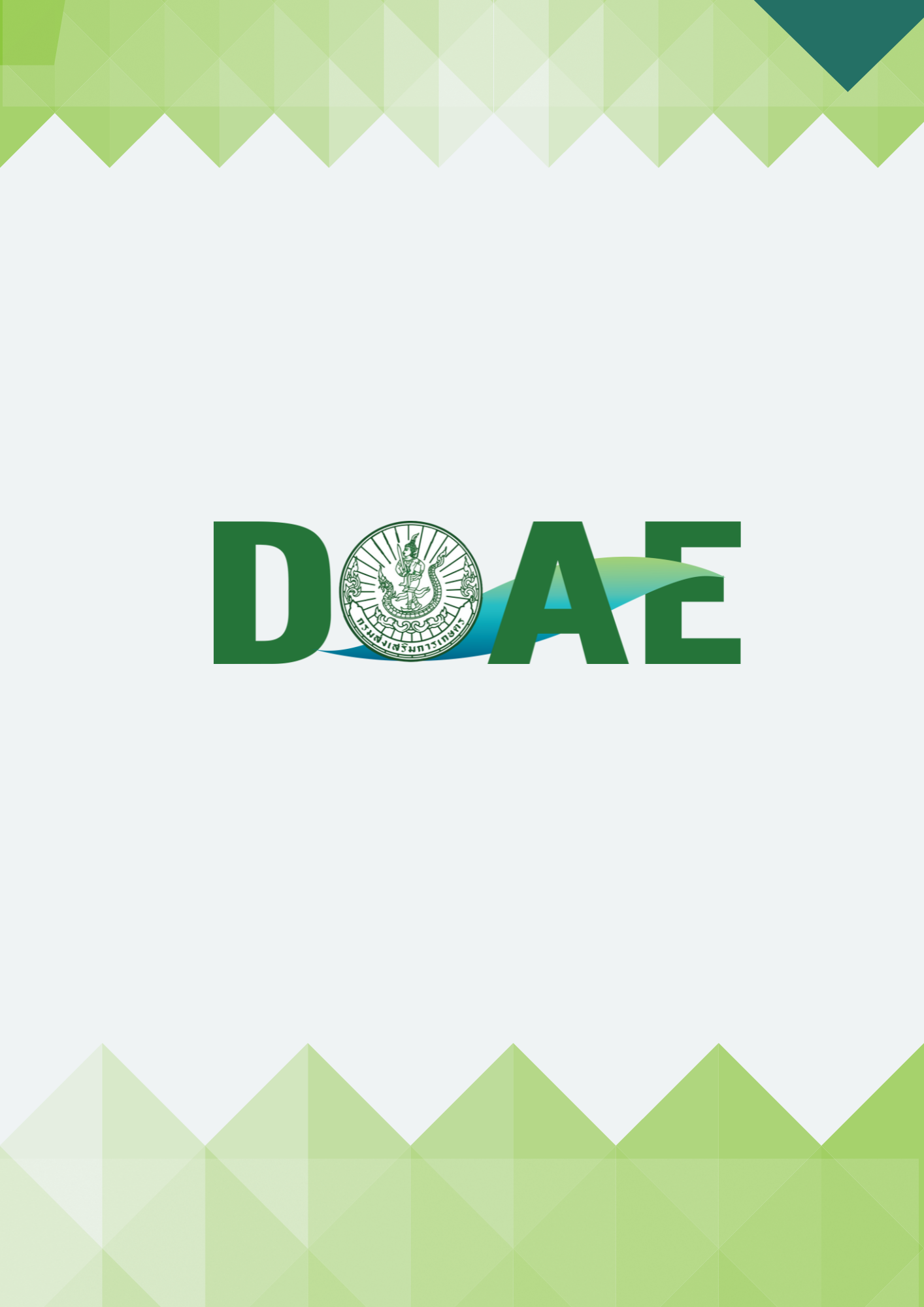                                 แบบจัดทำแผนการฝึกอบรม  หลักสูตรหมอพืชชุมชน ปี 2567                                แบบจัดทำแผนการฝึกอบรม  หลักสูตรหมอพืชชุมชน ปี 2567                                แบบจัดทำแผนการฝึกอบรม  หลักสูตรหมอพืชชุมชน ปี 2567                                แบบจัดทำแผนการฝึกอบรม  หลักสูตรหมอพืชชุมชน ปี 2567                                แบบจัดทำแผนการฝึกอบรม  หลักสูตรหมอพืชชุมชน ปี 2567                                แบบจัดทำแผนการฝึกอบรม  หลักสูตรหมอพืชชุมชน ปี 2567                                แบบจัดทำแผนการฝึกอบรม  หลักสูตรหมอพืชชุมชน ปี 2567                                แบบจัดทำแผนการฝึกอบรม  หลักสูตรหมอพืชชุมชน ปี 2567                                                 จังหวัด ..............................................                                                 จังหวัด ..............................................                                                 จังหวัด ..............................................                                                 จังหวัด ..............................................                                                 จังหวัด ..............................................                                                 จังหวัด ..............................................                                                 จังหวัด ..............................................                                                 จังหวัด ..............................................กิจกรรมการดำเนินงานการดำเนินงานหมายเหตุหมายเหตุหมายเหตุกิจกรรมวัน/เดือน/ปีสถานที่1. จัดทำแผนการอบรม2. เปิดรับสมัคร และคัดเลือกผู้เข้าอบรม3. เตรียมเนื้อหาและสื่อเพื่อการอบรม 4. แผนการอบรม (ขึ้นอยู่กับผู้รับผิดชอบกำหนด)   หลักสูตรที่..............ครั้งที่ ......... เป้าหมาย...........คน   หลักสูตรที่..............ครั้งที่ ......... เป้าหมาย...........คน   หลักสูตรที่..............ครั้งที่ ......... เป้าหมาย...........คน5. จัดส่งรายงานผลการอบรมหมายเหตุ : เป้าหมายเดิม (ไม่มีกิจกรรมตามข้อ 2) ขอให้รายงานฯ ภายในเดือนธันวาคม 2566  เป้าหมายใหม่ ขอให้รายงานฯ ภายในเดือนมิถุนายน 2567  ทาง e - mail : pestdiag.doae@gmail.comหมายเหตุ : เป้าหมายเดิม (ไม่มีกิจกรรมตามข้อ 2) ขอให้รายงานฯ ภายในเดือนธันวาคม 2566  เป้าหมายใหม่ ขอให้รายงานฯ ภายในเดือนมิถุนายน 2567  ทาง e - mail : pestdiag.doae@gmail.comหมายเหตุ : เป้าหมายเดิม (ไม่มีกิจกรรมตามข้อ 2) ขอให้รายงานฯ ภายในเดือนธันวาคม 2566  เป้าหมายใหม่ ขอให้รายงานฯ ภายในเดือนมิถุนายน 2567  ทาง e - mail : pestdiag.doae@gmail.comหมายเหตุ : เป้าหมายเดิม (ไม่มีกิจกรรมตามข้อ 2) ขอให้รายงานฯ ภายในเดือนธันวาคม 2566  เป้าหมายใหม่ ขอให้รายงานฯ ภายในเดือนมิถุนายน 2567  ทาง e - mail : pestdiag.doae@gmail.comลงชื่อ..............................................ผู้รายงาน                                                                      (.....................................................)                                                       เบอร์โทรศัพท์.................................................วันที่...........................................ลงชื่อ..............................................ผู้รายงาน                                                                      (.....................................................)                                                       เบอร์โทรศัพท์.................................................วันที่...........................................ลงชื่อ..............................................ผู้รายงาน                                                                      (.....................................................)                                                       เบอร์โทรศัพท์.................................................วันที่...........................................ลงชื่อ..............................................ผู้รายงาน                                                                      (.....................................................)                                                       เบอร์โทรศัพท์.................................................วันที่...........................................ลงชื่อ..............................................ผู้รายงาน                                                                      (.....................................................)                                                       เบอร์โทรศัพท์.................................................วันที่...........................................กิจกรรมระยะเวลาดำเนินงานระยะเวลาดำเนินงานระยะเวลาดำเนินงานระยะเวลาดำเนินงานระยะเวลาดำเนินงานระยะเวลาดำเนินงานระยะเวลาดำเนินงานระยะเวลาดำเนินงานระยะเวลาดำเนินงานระยะเวลาดำเนินงานระยะเวลาดำเนินงานระยะเวลาดำเนินงานระยะเวลาดำเนินงานระยะเวลาดำเนินงานระยะเวลาดำเนินงานระยะเวลาดำเนินงานระยะเวลาดำเนินงานระยะเวลาดำเนินงานระยะเวลาดำเนินงานระยะเวลาดำเนินงานระยะเวลาดำเนินงานระยะเวลาดำเนินงานระยะเวลาดำเนินงานระยะเวลาดำเนินงานหมายเหตุกิจกรรมต.ค.-66ต.ค.-66ต.ค.-66ต.ค.-66พ.ย.-66พ.ย.-66พ.ย.-66พ.ย.-66ธ.ค.-66ธ.ค.-66ธ.ค.-66ธ.ค.-66ม.ค.-67ม.ค.-67ม.ค.-67ม.ค.-67ก.พ.-67ก.พ.-67ก.พ.-67ก.พ.-67มี.ค.-67มี.ค.-67มี.ค.-67มี.ค.-67ผู้รับผิดชอบหมายเหตุกิจกรรม123412341234123412341234หมายเหตุการพัฒนาหมอพืชชุมชน (เป้าหมาย ....คน/........... บาท)1. จัดทำและรายงานแผนการอบรม2. เปิดรับสมัคร และคัดเลือกผู้เข้าอบรม3. เตรียมเนื้อหาและสื่อเพื่อการอบรม (กษจ. หารือร่วมกับ ศทอ.)4. ขออนุมัติจัดอบรมและที่เกี่ยวข้อง 5. จัดการอบรมตามแผน6. สรุปรายงานผลการอบรมกิจกรรมระยะเวลาดำเนินงานระยะเวลาดำเนินงานระยะเวลาดำเนินงานระยะเวลาดำเนินงานระยะเวลาดำเนินงานระยะเวลาดำเนินงานระยะเวลาดำเนินงานระยะเวลาดำเนินงานระยะเวลาดำเนินงานระยะเวลาดำเนินงานระยะเวลาดำเนินงานระยะเวลาดำเนินงานระยะเวลาดำเนินงานระยะเวลาดำเนินงานระยะเวลาดำเนินงานระยะเวลาดำเนินงานระยะเวลาดำเนินงานระยะเวลาดำเนินงานระยะเวลาดำเนินงานระยะเวลาดำเนินงานระยะเวลาดำเนินงานระยะเวลาดำเนินงานระยะเวลาดำเนินงานระยะเวลาดำเนินงานหมายเหตุกิจกรรมเม.ย.-67เม.ย.-67เม.ย.-67เม.ย.-67พ.ค.-67พ.ค.-67พ.ค.-67พ.ค.-67มิ.ย.-67มิ.ย.-67มิ.ย.-67มิ.ย.-67ก.ค.-67ก.ค.-67ก.ค.-67ก.ค.-67ส.ค.-67ส.ค.-67ส.ค.-67ส.ค.-67ก.ย.-67ก.ย.-67ก.ย.-67ก.ย.-67ผู้รับผิดชอบหมายเหตุกิจกรรม123412341234123412341234หมายเหตุการพัฒนาหมอพืชชุมชน (เป้าหมาย ....คน/........... บาท)1. จัดทำและรายงานแผนการอบรม2. เปิดรับสมัคร และคัดเลือกผู้เข้าอบรม3. เตรียมเนื้อหาและสื่อเพื่อการอบรม (กษจ. หารือร่วมกับ ศทอ.)4. ขออนุมัติจัดอบรมและที่เกี่ยวข้อง 5. จัดการอบรมตามแผน6. สรุปรายงานผลการอบรมเวลารายวิชารายวิชาวิธีการ/รายละเอียดเตรียมการ/สื่อการสอนผู้รับผิดชอบหลักสูตรที่ 1 หมอพืชชุมชน (จำนวน 7 รายวิชา)หลักสูตรที่ 1 หมอพืชชุมชน (จำนวน 7 รายวิชา)หลักสูตรที่ 1 หมอพืชชุมชน (จำนวน 7 รายวิชา)หลักสูตรที่ 1 หมอพืชชุมชน (จำนวน 7 รายวิชา)หลักสูตรที่ 1 หมอพืชชุมชน (จำนวน 7 รายวิชา)หลักสูตรที่ 1 หมอพืชชุมชน (จำนวน 7 รายวิชา)วัน/ เวลา- ลงทะเบียน ติดป้ายชื่อผู้เข้าอบรม และถ่ายภาพทำเนียบฯ- พิธีเปิด/ชี้แจงวัตถุประสงค์และรายละเอียดการฝึกอบรม- ทำแบบทดสอบก่อนอบรม (Pre-test)- ลงทะเบียน ติดป้ายชื่อผู้เข้าอบรม และถ่ายภาพทำเนียบฯ- พิธีเปิด/ชี้แจงวัตถุประสงค์และรายละเอียดการฝึกอบรม- ทำแบบทดสอบก่อนอบรม (Pre-test)- เตรียมถ่ายภาพผู้อบรมรายบุคคลสำหรับจัดทำทำเนียบหมอพืชชุมชนประจำพื้นที่- ชี้แจงวัตถุประสงค์และรายละเอียด- ถ่ายภาพหมู่ - แนะนำวิทยากร- แนะนำตัวผู้เข้าอบรม- ใบลงทะเบียน และป้ายชื่อ- จุดถ่ายภาพ (พื้นหลังสีพื้น)- คำกล่าวพิธีเปิด- แบบทดสอบก่อนอบรม (Pre-test) พร้อมเฉลย............................รายวิชาที่ 1 บทบาทหน้าที่ของหมอพืชชุมชน และความสำคัญของการวินิจฉัยศัตรูพืชรายวิชาที่ 1 บทบาทหน้าที่ของหมอพืชชุมชน และความสำคัญของการวินิจฉัยศัตรูพืชรายวิชาที่ 1 บทบาทหน้าที่ของหมอพืชชุมชน และความสำคัญของการวินิจฉัยศัตรูพืชรายวิชาที่ 1 บทบาทหน้าที่ของหมอพืชชุมชน และความสำคัญของการวินิจฉัยศัตรูพืชรายวิชาที่ 1 บทบาทหน้าที่ของหมอพืชชุมชน และความสำคัญของการวินิจฉัยศัตรูพืชรายวิชาที่ 1 บทบาทหน้าที่ของหมอพืชชุมชน และความสำคัญของการวินิจฉัยศัตรูพืชวัน/ เวลา- บทบาทหน้าที่ของหมอพืชชุมชน- ความสำคัญของการวินิจฉัยศัตรูพืช- บทบาทหน้าที่ของหมอพืชชุมชน- ความสำคัญของการวินิจฉัยศัตรูพืช- บรรยายบทบาทหน้าที่ของหมอพืชชุมชน- บรรยายความสำคัญของการวินิจฉัยเพื่อนำไปสู่การจัดการศัตรูพืชที่ถูกต้องเหมาะสม- ถาม-ตอบ /แสดงข้อคิดเห็น- ppt หรือสื่ออื่นๆ ที่เกี่ยวข้อง- ppt หรือสื่ออื่นๆ ที่เกี่ยวข้อง..............รายวิชาที่ 2 การจัดการเพื่อการป้องกันศัตรูพืชรายวิชาที่ 2 การจัดการเพื่อการป้องกันศัตรูพืชรายวิชาที่ 2 การจัดการเพื่อการป้องกันศัตรูพืชรายวิชาที่ 2 การจัดการเพื่อการป้องกันศัตรูพืชรายวิชาที่ 2 การจัดการเพื่อการป้องกันศัตรูพืชรายวิชาที่ 2 การจัดการเพื่อการป้องกันศัตรูพืชวัน/ เวลา- ความสำคัญของการจัดการเพื่อการป้องกันศัตรูพืช- ฝึกวิเคราะห์พืชเศรษฐกิจในพื้นที่- หลักการปลูกพืชหรือระบบการผลิตพืชที่ดี- ความสำคัญของการจัดการเพื่อการป้องกันศัตรูพืช- ฝึกวิเคราะห์พืชเศรษฐกิจในพื้นที่- หลักการปลูกพืชหรือระบบการผลิตพืชที่ดี- บรรยายความสำคัญของการจัดการอย่างเป็นระบบเพื่อการป้องกันการเข้าทำลายหรือลดความเสียหายที่เกิดจากศัตรูพืช- บรรยายปัจจัยที่มีผลต่อการปลูกพืชหรือการเข้าทำลายของศัตรูพืช- กิจกรรมฝึกปฏิบัติ เช่น วิเคราะห์พืชเศรษฐกิจในพื้นที่ จัดทำปฏิทินการปลูกพืช- ppt หรือสื่ออื่นๆ ที่เกี่ยวข้อง- ppt หรือสื่ออื่นๆ ที่เกี่ยวข้อง- เตรียมกระดาน กระดาษ ดินสอ สี หรืออื่นๆ.....................รายวิชาที่ 3 ลักษณะอาการผิดปกติของพืชรายวิชาที่ 3 ลักษณะอาการผิดปกติของพืชรายวิชาที่ 3 ลักษณะอาการผิดปกติของพืชรายวิชาที่ 3 ลักษณะอาการผิดปกติของพืชรายวิชาที่ 3 ลักษณะอาการผิดปกติของพืชรายวิชาที่ 3 ลักษณะอาการผิดปกติของพืชวัน/ เวลา- ลักษณะอาการผิดปกติของพืช- ฝึกจำแนกอาการผิดปกติ- ลักษณะอาการผิดปกติของพืช- ฝึกจำแนกอาการผิดปกติ- บรรยายลักษณะอาการผิดปกติของพืชในรูปแบบต่างๆ (เน้นพืชเศรษฐกิจ)- กิจกรรมฝึกปฏิบัติ เช่น อธิบายลักษณะอาการผิดปกติที่เกิดขึ้น จำแนกรูปแบบอาการผิดปกติ - ppt หรือสื่ออื่นๆ ที่เกี่ยวข้อง- ppt หรือสื่ออื่นๆ ที่เกี่ยวข้อง- เตรียมตัวอย่างพืชเศรษฐกิจในพื้นที่ที่เกิดอาการผิดปกติ กระดาน กระดาษ ดินสอ สี หรืออื่นๆ.................... .รายวิชาที่ 4 สาเหตุของอาการผิดปกติของพืชรายวิชาที่ 4 สาเหตุของอาการผิดปกติของพืชรายวิชาที่ 4 สาเหตุของอาการผิดปกติของพืชรายวิชาที่ 4 สาเหตุของอาการผิดปกติของพืชรายวิชาที่ 4 สาเหตุของอาการผิดปกติของพืชรายวิชาที่ 4 สาเหตุของอาการผิดปกติของพืชวัน/ เวลา- กลุ่มสาเหตุของอาการผิดปกติจากสิ่งมีชีวิตและสิ่งไม่มีชีวิต- ฝึกจำแนกกลุ่มสาเหตุของอาการผิดปกติเบื้องต้น- กลุ่มสาเหตุของอาการผิดปกติจากสิ่งมีชีวิตและสิ่งไม่มีชีวิต- ฝึกจำแนกกลุ่มสาเหตุของอาการผิดปกติเบื้องต้น- บรรยาย/สาธิตเพื่อจำแนกกลุ่มสาเหตุของอาการผิดปกติที่พบได้เบื้องต้น ทั้งจากสิ่งมีชีวิตและสิ่งไม่มีชีวิต (เน้นพืชเศรษฐกิจ)- กิจกรรมฝึกปฏิบัติ เช่น จำแนกกลุ่มสาเหตุอาการผิดปกติ- ppt หรือสื่ออื่นๆ ที่เกี่ยวข้อง- ppt หรือสื่ออื่นๆ ที่เกี่ยวข้อง- เตรียมตัวอย่างพืชเศรษฐกิจในพื้นที่ที่เกิดอาการผิดปกติ กระดาน กระดาษ ดินสอ สี หรืออื่นๆ.....................รายวิชาที่ 5 การวินิจฉัยศัตรูพืชเบื้องต้นรายวิชาที่ 5 การวินิจฉัยศัตรูพืชเบื้องต้นรายวิชาที่ 5 การวินิจฉัยศัตรูพืชเบื้องต้นรายวิชาที่ 5 การวินิจฉัยศัตรูพืชเบื้องต้นรายวิชาที่ 5 การวินิจฉัยศัตรูพืชเบื้องต้นรายวิชาที่ 5 การวินิจฉัยศัตรูพืชเบื้องต้นวัน/ เวลา- หลักการวินิจฉัยอาการผิดปกติของพืชเบื้องต้น- ฝึกวินิจฉัยอาการผิดปกติของพืชเบื้องต้น- บรรยาย/สาธิตหลักการวินิจฉัยอาการผิดปกติของพืชเบื้องต้น (เน้นพืชเศรษฐกิจ)- กิจกรรมฝึกปฏิบัติ เช่น ฝึกการวินิจฉัยอาการผิดปกติจากตัวอย่างพืชจริง - บรรยาย/สาธิตหลักการวินิจฉัยอาการผิดปกติของพืชเบื้องต้น (เน้นพืชเศรษฐกิจ)- กิจกรรมฝึกปฏิบัติ เช่น ฝึกการวินิจฉัยอาการผิดปกติจากตัวอย่างพืชจริง - ppt หรือสื่ออื่นๆ ที่เกี่ยวข้อง- เตรียมตัวอย่างพืชเศรษฐกิจในพื้นที่ที่เกิดอาการผิดปกติ กระดาน กระดาษ ดินสอ สี หรืออื่นๆ..............รายวิชาที่ 6 การจัดการศัตรูพืชแบบผสมผสานรายวิชาที่ 6 การจัดการศัตรูพืชแบบผสมผสานรายวิชาที่ 6 การจัดการศัตรูพืชแบบผสมผสานรายวิชาที่ 6 การจัดการศัตรูพืชแบบผสมผสานรายวิชาที่ 6 การจัดการศัตรูพืชแบบผสมผสานรายวิชาที่ 6 การจัดการศัตรูพืชแบบผสมผสานวัน/ เวลา- วิธีการจัดการควบคุมศัตรูพืช- หลักการจัดการศัตรูพืชด้วยวิธีผสมผสานหรือ IPM ที่มีประสิทธิภาพ- ฝึกการเลือกใช้วิธีการจัดการศัตรูพืช- บรรยาย/สาธิตวิธีการจัดการควบคุมศัตรูพืช ได้แก่ 
วิธีเขตกรรม วิธีกล วิธีฟิสิกส์ ชีววิธี วิธีใช้สารสกัดจากธรรมชาติและสารเคมี- บรรยายหลักการจัดการศัตรูพืชด้วยวิธีผสมผสานหรือ IPM ที่มีประสิทธิภาพและเหมาะสมกับบริบทของตัวเกษตรกรและพื้นที่ (เน้นพืชเศรษฐกิจ) บนพื้นฐานสำคัญ 5 ประการ- กิจกรรมฝึกปฏิบัติ เช่น ฝึกการเลือกใช้วิธีการจัดการศัตรูพืชที่เหมาะสม - บรรยาย/สาธิตวิธีการจัดการควบคุมศัตรูพืช ได้แก่ 
วิธีเขตกรรม วิธีกล วิธีฟิสิกส์ ชีววิธี วิธีใช้สารสกัดจากธรรมชาติและสารเคมี- บรรยายหลักการจัดการศัตรูพืชด้วยวิธีผสมผสานหรือ IPM ที่มีประสิทธิภาพและเหมาะสมกับบริบทของตัวเกษตรกรและพื้นที่ (เน้นพืชเศรษฐกิจ) บนพื้นฐานสำคัญ 5 ประการ- กิจกรรมฝึกปฏิบัติ เช่น ฝึกการเลือกใช้วิธีการจัดการศัตรูพืชที่เหมาะสม - ppt หรือสื่ออื่นๆ ที่เกี่ยวข้อง- ppt หรือสื่ออื่นๆ ที่เกี่ยวข้อง- เตรียมตัวอย่างพืชเศรษฐกิจในพื้นที่ที่เกิดอาการผิดปกติ กระดาน กระดาษ ดินสอ สี .....................รายวิชาที่ 7 การสืบค้นข้อมูลและแหล่งอ้างอิงรายวิชาที่ 7 การสืบค้นข้อมูลและแหล่งอ้างอิงรายวิชาที่ 7 การสืบค้นข้อมูลและแหล่งอ้างอิงรายวิชาที่ 7 การสืบค้นข้อมูลและแหล่งอ้างอิงรายวิชาที่ 7 การสืบค้นข้อมูลและแหล่งอ้างอิงรายวิชาที่ 7 การสืบค้นข้อมูลและแหล่งอ้างอิงวัน/ เวลา- วิธีการสืบค้นข้อมูล และการพิจารณาแหล่งอ้างอิง- ฝึกสืบค้นข้อมูลจากแหล่งอ้างอิงที่น่าเชื่อถือ- บรรยาย /สาธิตวิธีการสืบค้นข้อมูล และหลักการพิจารณาจากตัวอย่างแหล่งอ้างอิงที่น่าเชื่อถือ- กิจกรรมฝึกปฏิบัติ เช่น ฝึกการสืบค้นข้อมูลที่เกี่ยวข้องกับการวินิจฉัยหรือการจัดการศัตรูพืชจากแหล่งข้อมูลต่างๆ - บรรยาย /สาธิตวิธีการสืบค้นข้อมูล และหลักการพิจารณาจากตัวอย่างแหล่งอ้างอิงที่น่าเชื่อถือ- กิจกรรมฝึกปฏิบัติ เช่น ฝึกการสืบค้นข้อมูลที่เกี่ยวข้องกับการวินิจฉัยหรือการจัดการศัตรูพืชจากแหล่งข้อมูลต่างๆ - ppt หรือสื่ออื่นๆ ที่เกี่ยวข้อง- เตรียมเอกสารวิชาการ แผ่นพับ คู่มือ คำแนะนำ ในรูปแบบฉบับจริง หรือไฟล์ดิจิทัลสำหรับการดาวน์โหลดผ่านเว็บไซต์และคิวอาร์โค้ด อุปกรณ์ที่เชื่อมต่ออินเตอร์เน็ตได้ เช่น โทรศัพท์มือถือ แทปเล็ต คอมพิวเตอร์ หรืออื่นๆ ที่เหมาะสม..............รายวิชาที่ 8 การเก็บตัวอย่างพืชและการถ่ายภาพเพื่อการวินิจฉัยรายวิชาที่ 8 การเก็บตัวอย่างพืชและการถ่ายภาพเพื่อการวินิจฉัยรายวิชาที่ 8 การเก็บตัวอย่างพืชและการถ่ายภาพเพื่อการวินิจฉัยรายวิชาที่ 8 การเก็บตัวอย่างพืชและการถ่ายภาพเพื่อการวินิจฉัยรายวิชาที่ 8 การเก็บตัวอย่างพืชและการถ่ายภาพเพื่อการวินิจฉัยรายวิชาที่ 8 การเก็บตัวอย่างพืชและการถ่ายภาพเพื่อการวินิจฉัยวัน/ เวลา- ความสำคัญของการเก็บตัวอย่างและภาพถ่ายเพื่อการวินิจฉัย- การเก็บตัวอย่างพืช- การเก็บตัวอย่างแมลงศัตรูพืช- การเก็บตัวอย่างดิน- การถ่ายภาพเพื่อการวินิจฉัย- บรรยาย /สาธิตวิธีการเก็บตัวอย่างพืช ตัวอย่างแมลงศัตรูพืช ตัวอย่างดิน สำหรับการส่งตรวจวินิจฉัย รวมถึงวิธีการส่งต่อและช่องทางการส่งต่อข้อมูลหรือตัวอย่างด้วย- กิจกรรมฝึกปฏิบัติ เช่น ฝึกการถ่ายภาพอาการผิดปกติของพืชหรือแมลงศัตรูพืชจากตัวอย่างจริงด้วยโทรศัพท์มือถือ- บรรยาย /สาธิตวิธีการเก็บตัวอย่างพืช ตัวอย่างแมลงศัตรูพืช ตัวอย่างดิน สำหรับการส่งตรวจวินิจฉัย รวมถึงวิธีการส่งต่อและช่องทางการส่งต่อข้อมูลหรือตัวอย่างด้วย- กิจกรรมฝึกปฏิบัติ เช่น ฝึกการถ่ายภาพอาการผิดปกติของพืชหรือแมลงศัตรูพืชจากตัวอย่างจริงด้วยโทรศัพท์มือถือ- ppt หรือสื่ออื่นๆ ที่เกี่ยวข้อง- เตรียมตัวอย่างพืชเศรษฐกิจในพื้นที่ที่เกิดอาการผิดปกติหรือแมลงศัตรูพืช อุปกรณ์สำหรับการเก็บตัวอย่างพืช แมลงศัตรูพืช ดิน และอุปกรณ์สำหรับการถ่ายภาพที่หาได้ง่าย เช่น โทรศัพท์มือถือ ..............วัน/ เวลา- ทำแบบทดสอบหลังอบรม (Post-test)- ทำแบบทดสอบและเฉลยคำตอบ - ทำแบบทดสอบและเฉลยคำตอบ - แบบทดสอบก่อนอบรม (Post-test) พร้อมเฉลย- ppt สำหรับเฉลยคำตอบ- ตรวจคำตอบ รวมคะแนน.....................วัน/ เวลา- มอบใบประกาศนียบัตรผู้ผ่านการอบรม - คัดเลือกผู้ผ่านเกณฑ์การอบรมเข้ารับ- คัดเลือกผู้ผ่านเกณฑ์การอบรมเข้ารับ- เตรียมพิมพ์ใบประกาศนียบัตร- ถ่ายภาพ..............วัน/ เวลา- สรุปและพิธีปิดการอบรม- เตรียมสรุปและคำกล่าวพิธีปิด.......เวลารายวิชารายวิชาวิธีการ/รายละเอียดเตรียมการ/สื่อการสอนผู้รับผิดชอบหลักสูตรที่ 2 เสริมทักษะหมอพืชชุมชน (6 รายวิชา)หลักสูตรที่ 2 เสริมทักษะหมอพืชชุมชน (6 รายวิชา)หลักสูตรที่ 2 เสริมทักษะหมอพืชชุมชน (6 รายวิชา)หลักสูตรที่ 2 เสริมทักษะหมอพืชชุมชน (6 รายวิชา)หลักสูตรที่ 2 เสริมทักษะหมอพืชชุมชน (6 รายวิชา)หลักสูตรที่ 2 เสริมทักษะหมอพืชชุมชน (6 รายวิชา)วัน/ เวลา- ลงทะเบียน ติดป้ายชื่อผู้เข้าอบรม และถ่ายภาพทำเนียบฯ- พิธีเปิด/ชี้แจงวัตถุประสงค์และรายละเอียดการฝึกอบรม- ทำแบบทดสอบก่อนอบรม (Pre-test)- ลงทะเบียน ติดป้ายชื่อผู้เข้าอบรม และถ่ายภาพทำเนียบฯ- พิธีเปิด/ชี้แจงวัตถุประสงค์และรายละเอียดการฝึกอบรม- ทำแบบทดสอบก่อนอบรม (Pre-test)- เตรียมถ่ายภาพผู้อบรมรายบุคคลสำหรับจัดทำทำเนียบหมอพืชชุมชนประจำพื้นที่- ชี้แจงวัตถุประสงค์และรายละเอียด- ถ่ายภาพหมู่ - แนะนำวิทยากร- แนะนำตัวผู้เข้าอบรม- ใบลงทะเบียน และป้ายชื่อ- จุดถ่ายภาพ (พื้นหลังสีพื้น)- คำกล่าวพิธีเปิด- แบบทดสอบก่อนอบรม (Pre-test) พร้อมเฉลย............................รายวิชาที่ 1 การจัดการศัตรูพืชอย่างมีประสิทธิภาพรายวิชาที่ 1 การจัดการศัตรูพืชอย่างมีประสิทธิภาพรายวิชาที่ 1 การจัดการศัตรูพืชอย่างมีประสิทธิภาพรายวิชาที่ 1 การจัดการศัตรูพืชอย่างมีประสิทธิภาพรายวิชาที่ 1 การจัดการศัตรูพืชอย่างมีประสิทธิภาพรายวิชาที่ 1 การจัดการศัตรูพืชอย่างมีประสิทธิภาพวัน/ เวลา- การสำรวจและติดตามสถานการณ์ศัตรูพืชในแปลง- การจัดทำปฏิทินจัดการศัตรูพืช - ศึกษาตัวอย่างของ PMDG- ฝึก- การสำรวจและติดตามสถานการณ์ศัตรูพืชในแปลง- การจัดทำปฏิทินจัดการศัตรูพืช - ศึกษาตัวอย่างของ PMDG- ฝึก- บรรยายการสำรวจและติดตามสถานการณ์ศัตรูพืชในแปลง (เน้นพืชเศรษฐกิจ)- บรรยายเกี่ยวกับปฏิทินการจัดการศัตรูพืชและ PMDG- กิจกรรมฝึกปฏิบัติ เช่น ฝึกลงมือทำปฏิทินการจัดการศัตรูพืช (เน้นพืชเศรษฐกิจ)- ppt หรือสื่ออื่นๆ ที่เกี่ยวข้อง- ppt หรือสื่ออื่นๆ ที่เกี่ยวข้อง- เตรียมกระดาน กระดาษ ดินสอ สี ตัวอย่างของปฏิทินการจัดการศัตรูพืชและตัวอย่างของ PMDG หรืออื่นๆ..............รายวิชาที่ 2 การจัดการศัตรูพืชโดยชีววิธีรายวิชาที่ 2 การจัดการศัตรูพืชโดยชีววิธีรายวิชาที่ 2 การจัดการศัตรูพืชโดยชีววิธีรายวิชาที่ 2 การจัดการศัตรูพืชโดยชีววิธีรายวิชาที่ 2 การจัดการศัตรูพืชโดยชีววิธีรายวิชาที่ 2 การจัดการศัตรูพืชโดยชีววิธีวัน/ เวลา- หลักการพิจารณาเลือกและวิธีการใช้สารชีวภัณฑ์และแมลงศัตรูธรรมชาติ- ข้อดีและข้อจำกัดของการจัดการศัตรูพืชโดยชีววิธี- หลักการผลิตขยายชีวภัณฑ์พื้นฐาน- ฝึก- หลักการพิจารณาเลือกและวิธีการใช้สารชีวภัณฑ์และแมลงศัตรูธรรมชาติ- ข้อดีและข้อจำกัดของการจัดการศัตรูพืชโดยชีววิธี- หลักการผลิตขยายชีวภัณฑ์พื้นฐาน- ฝึก- บรรยายหลักการพิจารณาเลือกและวิธีการใช้สารชีวภัณฑ์และแมลงศัตรูธรรมชาติที่ถูกต้องเหมาะสมกับชนิดศัตรูพืชและให้เกิดประสิทธิภาพ- บรรยายข้อดีและข้อจำกัดของการจัดการศัตรูพืชโดยชีววิธี- บรรยาย/สาธิต หลักการผลิตขยายชีวภัณฑ์พื้นฐานที่ใช้จัดการศัตรูพืชในพื้นที่อย่างง่าย- กิจกรรมฝึกปฏิบัติ เช่น ฝึกการเลือกใช้ชีวภัณฑ์กับชนิดศัตรูพืช- ppt หรือสื่ออื่นๆ ที่เกี่ยวข้อง- ppt หรือสื่ออื่นๆ ที่เกี่ยวข้อง- ppt หรือสื่ออื่นๆ ที่เกี่ยวข้อง- เตรียมอุปกรณ์สาธิต/ฐานเรียนรู้ หรืออื่นๆ ............................รายวิชาที่ 3 การควบคุมศัตรูพืชด้วยสารเคมีรายวิชาที่ 3 การควบคุมศัตรูพืชด้วยสารเคมีรายวิชาที่ 3 การควบคุมศัตรูพืชด้วยสารเคมีรายวิชาที่ 3 การควบคุมศัตรูพืชด้วยสารเคมีรายวิชาที่ 3 การควบคุมศัตรูพืชด้วยสารเคมีรายวิชาที่ 3 การควบคุมศัตรูพืชด้วยสารเคมีวัน/ เวลา- หลักการพิจารณาเลือกและวิธีการใช้สารเคมีที่ถูกต้องและปลอดภัย- ข้อจำกัดในการควบคุมศัตรูพืชด้วยสารเคมี- หลักการพิจารณาเลือกและวิธีการใช้สารเคมีที่ถูกต้องและปลอดภัย- ข้อจำกัดในการควบคุมศัตรูพืชด้วยสารเคมี- บรรยายหลักการจัดการหรือควบคุมศัตรูพืชโดยใช้สารเคมีทางการเกษตร- บรรยายข้อจำกัดหรือข้อควรระวังในการควบคุมศัตรูพืชด้วยสารเคมี- ppt หรือสื่ออื่นๆ ที่เกี่ยวข้อง- ppt หรือสื่ออื่นๆ ที่เกี่ยวข้อง.............. รายวิชาที่ 4 การสัมภาษณ์และการเก็บข้อมูลเพื่อการวินิจฉัยศัตรูพืชรายวิชาที่ 4 การสัมภาษณ์และการเก็บข้อมูลเพื่อการวินิจฉัยศัตรูพืชรายวิชาที่ 4 การสัมภาษณ์และการเก็บข้อมูลเพื่อการวินิจฉัยศัตรูพืชรายวิชาที่ 4 การสัมภาษณ์และการเก็บข้อมูลเพื่อการวินิจฉัยศัตรูพืชรายวิชาที่ 4 การสัมภาษณ์และการเก็บข้อมูลเพื่อการวินิจฉัยศัตรูพืชรายวิชาที่ 4 การสัมภาษณ์และการเก็บข้อมูลเพื่อการวินิจฉัยศัตรูพืชวัน/ เวลา- การเก็บข้อมูลสำหรับการวินิจฉัย- การกรอกแบบบันทึกอาการผิดปกติของพืช- ฝึกสัมภาษณ์เกษตรกรเพื่อเก็บข้อมูลประกอบการวินิจฉัย- การเก็บข้อมูลสำหรับการวินิจฉัย- การกรอกแบบบันทึกอาการผิดปกติของพืช- ฝึกสัมภาษณ์เกษตรกรเพื่อเก็บข้อมูลประกอบการวินิจฉัย- บรรยาย/สาธิต การเก็บข้อมูลสำคัญเพื่อประกอบการวินิจฉัยศัตรูพืช- กิจกรรมฝึกปฏิบัติ เช่น ฝึกสัมภาษณ์เกษตรกร หรือฝึกกรอกแบบบันทึกอาการผิดปกติของพืช- ppt หรือสื่ออื่นๆ ที่เกี่ยวข้อง- เตรียมตัวอย่างพืชเศรษฐกิจในพื้นที่ที่เกิดอาการผิดปกติ และแบบบันทึกอาการผิดปกติของพืช.....................รายวิชาที่ 5 ฝึกปฏิบัติวินิจฉัยศัตรูพืชภาคสนามรายวิชาที่ 5 ฝึกปฏิบัติวินิจฉัยศัตรูพืชภาคสนามรายวิชาที่ 5 ฝึกปฏิบัติวินิจฉัยศัตรูพืชภาคสนามรายวิชาที่ 5 ฝึกปฏิบัติวินิจฉัยศัตรูพืชภาคสนามรายวิชาที่ 5 ฝึกปฏิบัติวินิจฉัยศัตรูพืชภาคสนามรายวิชาที่ 5 ฝึกปฏิบัติวินิจฉัยศัตรูพืชภาคสนามวัน/ เวลา- ฝึกสังเกตและการเก็บข้อมูลอาการผิดปกติของพืช ในสภาพแปลงปลูกจริง - กิจกรรมฝึกปฏิบัติ เช่น ฝึกการวินิจฉัยโดยการสังเกตอาการผิดปกติของพืชและเก็บข้อมูลประกอบในสภาพแปลงจริง - กิจกรรมฝึกปฏิบัติ เช่น ฝึกการวินิจฉัยโดยการสังเกตอาการผิดปกติของพืชและเก็บข้อมูลประกอบในสภาพแปลงจริง - เตรียมแปลงปลูกพืชเศรษฐกิจในพื้นที่.......รายวิชาที่ 6 รู้จักคลินิกพืชและเครือข่ายการดำเนินงานรายวิชาที่ 6 รู้จักคลินิกพืชและเครือข่ายการดำเนินงานรายวิชาที่ 6 รู้จักคลินิกพืชและเครือข่ายการดำเนินงานรายวิชาที่ 6 รู้จักคลินิกพืชและเครือข่ายการดำเนินงานรายวิชาที่ 6 รู้จักคลินิกพืชและเครือข่ายการดำเนินงานรายวิชาที่ 6 รู้จักคลินิกพืชและเครือข่ายการดำเนินงานวัน/ เวลา- การให้บริการคลินิกพืช- บทบาทของหมอพืชชุมชน- บรรยายการให้บริการคลินิกพืช- บรรยายบทบาท/ความสำคัญของหมอพืชชุมชนที่มีต่อเครือข่ายการดำเนินงานอารักขาพืชของกรมส่งเสริมการเกษตร- บรรยายการให้บริการคลินิกพืช- บรรยายบทบาท/ความสำคัญของหมอพืชชุมชนที่มีต่อเครือข่ายการดำเนินงานอารักขาพืชของกรมส่งเสริมการเกษตร- ppt หรือสื่ออื่นๆ ที่เกี่ยวข้อง- ppt หรือสื่ออื่นๆ ที่เกี่ยวข้อง..............วัน/ เวลา- ทำแบบทดสอบหลังอบรม (Post-test)- ทำแบบทดสอบและเฉลยคำตอบ - ทำแบบทดสอบและเฉลยคำตอบ - แบบทดสอบก่อนอบรม (Post-test) พร้อมเฉลย- ppt สำหรับเฉลยคำตอบ- ตรวจคำตอบ รวมคะแนน.....................วัน/ เวลา- มอบใบประกาศนียบัตรผู้ผ่านการอบรม - คัดเลือกผู้ผ่านเกณฑ์การอบรมเข้ารับ- คัดเลือกผู้ผ่านเกณฑ์การอบรมเข้ารับ- เตรียมพิมพ์ใบประกาศนียบัตร- ถ่ายภาพ..............วัน/ เวลา- สรุปและพิธีปิดการอบรม- เตรียมสรุปและคำกล่าวพิธีปิด.......ที่ชื่อ - สกุลที่อยู่ที่ชื่อ - สกุลที่อยู่1....................................เลขที่....... หมู่........หมู่บ้าน..................ตำบล.....................อำเภอ...................จังหวัด..................โทร.......................2....................................เลขที่....... หมู่........หมู่บ้าน..................ตำบล.....................อำเภอ...................จังหวัด..................โทร.......................ที่ชื่อ - สกุลที่อยู่ที่ชื่อ - สกุลที่อยู่1....................................เลขที่....... หมู่........หมู่บ้าน..................ตำบล.....................อำเภอ...................จังหวัด..................โทร.......................2....................................เลขที่....... หมู่........หมู่บ้าน..................ตำบล.....................อำเภอ...................จังหวัด..................โทร.......................ที่ชื่อ - สกุลที่อยู่ที่ชื่อ - สกุลที่อยู่1....................................เลขที่....... หมู่........หมู่บ้าน..................ตำบล.....................อำเภอ...................จังหวัด..................โทร.......................2....................................เลขที่....... หมู่........หมู่บ้าน..................ตำบล.....................อำเภอ...................จังหวัด..................โทร.......................ที่ชื่อ - สกุลที่อยู่ที่ชื่อ - สกุลที่อยู่1นายวินิจ รักษ์พืช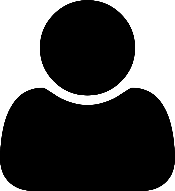 57      หมู่   1บ้านหัวรอตำบลเขาท่าพระอำเภอเมืองชัยนาทจังหวัดชัยนาทโทร. 09 876543212นาง พรรณ สุขใจ61      หมู่   8บ้านไร่เตียนตำบลท่าชัยอำเภอเมืองชัยนาทจังหวัดชัยนาทโทร. 08 87754728ที่ชื่อ - สกุลที่อยู่ที่ชื่อ - สกุลที่อยู่1นาง สมใจ ร่าเริง77      หมู่   3บ้านเขาแก้วตำบลเขาแก้วอำเภอสรรพยาจังหวัดชัยนาทโทร. 09 876588332นางสาว ความสุข ใจดี82     หมู่   5บ้านกรุณาตำบลบางหลวงอำเภอสรรพยาจังหวัดชัยนาทโทร. 09 77754321ที่ชื่อ - สกุลที่อยู่ที่ชื่อ - สกุลที่อยู่1นาง รวย มีเงิน3     หมู่   9บ้านดอนตูมตำบลหันคาอำเภอหันคาจังหวัดชัยนาทโทร. 08 876597852นาย สมคิด ใจแน่23     หมู่  2บ้านดอนไร่ตำบลหนองแซงอำเภอหันคาจังหวัดชัยนาทโทร. 08 87695685ประเด็นมากที่สุด(5)มาก(4)ปานกลาง(3)น้อย(2)น้อยที่สุด(1)1. ท่านคิดว่าก่อนการอบรมตนเองมีความรู้ความเข้าใจด้านวินิจฉัยศัตรูพืชอยู่ในระดับใด2. ท่านคิดว่าก่อนการอบรมตนเองมีความรู้ความเข้าใจด้านการจัดการศัตรูพืชอยู่ในระดับใด3. ท่านคิดว่าภายหลังการอบรมตนเองมีความรู้ความเข้าใจเกี่ยวกับหัวข้อต่อไปนี้อยู่ในระดับใด3. ท่านคิดว่าภายหลังการอบรมตนเองมีความรู้ความเข้าใจเกี่ยวกับหัวข้อต่อไปนี้อยู่ในระดับใด3. ท่านคิดว่าภายหลังการอบรมตนเองมีความรู้ความเข้าใจเกี่ยวกับหัวข้อต่อไปนี้อยู่ในระดับใด3. ท่านคิดว่าภายหลังการอบรมตนเองมีความรู้ความเข้าใจเกี่ยวกับหัวข้อต่อไปนี้อยู่ในระดับใด3. ท่านคิดว่าภายหลังการอบรมตนเองมีความรู้ความเข้าใจเกี่ยวกับหัวข้อต่อไปนี้อยู่ในระดับใด3. ท่านคิดว่าภายหลังการอบรมตนเองมีความรู้ความเข้าใจเกี่ยวกับหัวข้อต่อไปนี้อยู่ในระดับใด   - การจัดการเพื่อการป้องกันศัตรูพืช   - ลักษณะอาการผิดปกติของพืชและสาเหตุ   - หลักการวินิจฉัยศัตรูพืชเบื้องต้น   - วิธีการเก็บตัวอย่างและข้อมูลสำหรับการวินิจฉัยศัตรูพืช   - การจัดการศัตรูพืชด้วยวิธีผสมผสาน   - วิธีการค้นหาแหล่งข้อมูลอ้างอิง   - บทบาทหน้าที่ของหมอพืชชุมชน   - การให้บริการคลินิกพืช4. ท่านคิดว่าภายหลังการอบรมสามารถนำความรู้ไปใช้ประโยชน์เกี่ยวกับหัวข้อต่อไปนี้อยู่ในระดับใด4. ท่านคิดว่าภายหลังการอบรมสามารถนำความรู้ไปใช้ประโยชน์เกี่ยวกับหัวข้อต่อไปนี้อยู่ในระดับใด4. ท่านคิดว่าภายหลังการอบรมสามารถนำความรู้ไปใช้ประโยชน์เกี่ยวกับหัวข้อต่อไปนี้อยู่ในระดับใด4. ท่านคิดว่าภายหลังการอบรมสามารถนำความรู้ไปใช้ประโยชน์เกี่ยวกับหัวข้อต่อไปนี้อยู่ในระดับใด4. ท่านคิดว่าภายหลังการอบรมสามารถนำความรู้ไปใช้ประโยชน์เกี่ยวกับหัวข้อต่อไปนี้อยู่ในระดับใด4. ท่านคิดว่าภายหลังการอบรมสามารถนำความรู้ไปใช้ประโยชน์เกี่ยวกับหัวข้อต่อไปนี้อยู่ในระดับใด   - สามารถวินิจฉัยอาการผิดปกติของพืชเบื้องต้นได้   - สามารถเลือกวิธีจัดการศัตรูพืชได้อย่างถูกต้องเหมาะสม   - สามารถสืบค้นข้อมูลอ้างอิงจากแหล่งข้อมูลที่น่าเชื่อถือได้   - สามารถถ่ายภาพ เก็บตัวอย่างและข้อมูล เพื่อการวินิจฉัยอาการปกติของพืชได้   - สามารถแนะนำหรือช่วยเหลือเพื่อนเกษตรกรในชุมชนเกี่ยวกับการวินิจฉัยอาการผิดปกติของพืชและการจัดการศัตรูพืชเบื้องต้นได้ประเด็นมากที่สุด(5)มาก(4)ปานกลาง(3)น้อย(2)น้อยที่สุด(1)1. ท่านคิดว่าก่อนการอบรมตนเองมีความรู้ความเข้าใจด้านวินิจฉัยศัตรูพืชอยู่ในระดับใด2. ท่านคิดว่าก่อนการอบรมตนเองมีความรู้ความเข้าใจด้านการจัดการศัตรูพืชอยู่ในระดับใด3. ท่านคิดว่าภายหลังการอบรมตนเองมีความรู้ความเข้าใจเกี่ยวกับหัวข้อต่อไปนี้อยู่ในระดับใด3. ท่านคิดว่าภายหลังการอบรมตนเองมีความรู้ความเข้าใจเกี่ยวกับหัวข้อต่อไปนี้อยู่ในระดับใด3. ท่านคิดว่าภายหลังการอบรมตนเองมีความรู้ความเข้าใจเกี่ยวกับหัวข้อต่อไปนี้อยู่ในระดับใด3. ท่านคิดว่าภายหลังการอบรมตนเองมีความรู้ความเข้าใจเกี่ยวกับหัวข้อต่อไปนี้อยู่ในระดับใด3. ท่านคิดว่าภายหลังการอบรมตนเองมีความรู้ความเข้าใจเกี่ยวกับหัวข้อต่อไปนี้อยู่ในระดับใด3. ท่านคิดว่าภายหลังการอบรมตนเองมีความรู้ความเข้าใจเกี่ยวกับหัวข้อต่อไปนี้อยู่ในระดับใด   - การจัดการศัตรูพืชให้เกิดประสิทธิภาพ   - การจัดการศัตรูพืชโดยชีววิธี   - การควบคุมศัตรูพืชด้วยสารเคมีอย่างถูกต้องและปลอดภัย   - การสัมภาษณ์และเก็บข้อมูลเพื่อการวินิจฉัยศัตรูพืช   - การวินิจฉัยศัตรูพืชในแปลงปลูก   - การให้บริการคลินิกพืชและเครือข่ายการดำเนินงาน4. ท่านคิดว่าภายหลังการอบรมสามารถนำความรู้ไปใช้ประโยชน์เกี่ยวกับหัวข้อต่อไปนี้อยู่ในระดับใด4. ท่านคิดว่าภายหลังการอบรมสามารถนำความรู้ไปใช้ประโยชน์เกี่ยวกับหัวข้อต่อไปนี้อยู่ในระดับใด4. ท่านคิดว่าภายหลังการอบรมสามารถนำความรู้ไปใช้ประโยชน์เกี่ยวกับหัวข้อต่อไปนี้อยู่ในระดับใด4. ท่านคิดว่าภายหลังการอบรมสามารถนำความรู้ไปใช้ประโยชน์เกี่ยวกับหัวข้อต่อไปนี้อยู่ในระดับใด4. ท่านคิดว่าภายหลังการอบรมสามารถนำความรู้ไปใช้ประโยชน์เกี่ยวกับหัวข้อต่อไปนี้อยู่ในระดับใด4. ท่านคิดว่าภายหลังการอบรมสามารถนำความรู้ไปใช้ประโยชน์เกี่ยวกับหัวข้อต่อไปนี้อยู่ในระดับใด   - สามารถเลือกวิธีจัดการศัตรูพืชด้วยวิธีผสมผสานได้อย่างถูกต้องเหมาะสม   - สามารถแนะนำหรือช่วยเหลือเพื่อนเกษตรกรในชุมชนเกี่ยวกับการวินิจฉัยอาการผิดปกติของพืชและการจัดการศัตรูพืชได้อย่างแม่นยำขึ้น   - สามารถแนะนำและช่วยประสานงานการให้บริการคลินิกพืชกับเพื่อนเกษตรกรในชุมชนได้ชื่อ-สกุลคะแนน (คำนวณเป็น % ของคะแนนเต็ม 100 คะแนน)คะแนน (คำนวณเป็น % ของคะแนนเต็ม 100 คะแนน)ชื่อ-สกุลก่อนเรียน (%)หลังเรียน (%)นาย ก6075นาย ข4565ค่าเฉลี่ย  ()ค่ามากที่สุด (Max)ค่าน้อยที่สุด (Min)เพศจำนวน (คน)ร้อยละชายหญิงรวมสรุปช่วงอายุจำนวน (คน)ร้อยละต่ำกว่า 20 ปี20 -  29 ปี30 – 39 ปี40 – 49 ปี  50 – 59 ปี60 ปีขึ้นไปรวมระดับการศึกษาจำนวน (คน)ร้อยละประถมศึกษามัธยมศึกษาตอนต้นมัธยมศึกษาตอนปลาย/ปวช.อนุปริญญา/ปวส.ปริญญาตรีปริญญาโทปริญญาเอกอื่นๆรวมข้อประเด็นความคิดเห็นความคิดเห็นความคิดเห็นความคิดเห็นความคิดเห็นระดับมากที่สุด(5)มาก(4)ปานกลาง(3)น้อย(2)น้อยที่สุด(1)ค่าเฉลี่ยความคิดเห็น1..................................................จำนวน(ร้อยละ)จำนวน(ร้อยละ)จำนวน(ร้อยละ)จำนวน(ร้อยละ)จำนวน(ร้อยละ)2.................................................รวมข้อประเด็นความคิดเห็นความคิดเห็นความคิดเห็นความคิดเห็นความคิดเห็นระดับมากที่สุด(5)มาก(4)ปานกลาง(3)น้อย(2)น้อยที่สุด(1)รวมทั้งสิ้น(n)ค่าเฉลี่ยความคิดเห็น1……………………….จำนวน (ร้อยละ)จำนวน (ร้อยละ)จำนวน (ร้อยละ)จำนวน (ร้อยละ)จำนวน (ร้อยละ)2……………………….26(52%)11(22%)5(10%)4(8%)4(8%)50201/50= 4.02มาก26x5=13011x4=445x3=154x2=84x1=4201รวมแหล่งงบประมาณกิจกรรมวงเงินจัดสรร(บาท)ผลการเบิกจ่าย(บาท)คงเหลือ(บาท)งบกรมส่งเสริมการเกษตรสร้างเครือข่ายและพัฒนาหมอพืชระดับชุมชนงบอื่น ระบุ.....ระบุ.....